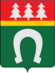 АДМИНИСТРАЦИЯМУНИЦИПАЛЬНОГО ОБРАЗОВАНИЯТОСНЕНСКИЙ РАЙОН ЛЕНИНГРАДСКОЙ ОБЛАСТИ КОМИТЕТ ОБРАЗОВАНИЯПРИКАЗО проведении школьного этапа всероссийской олимпиады школьников в 2023-2024 учебном году В соответствии с Порядком проведения всероссийской олимпиады школьников, утвержденным приказом Министерства просвещения Российской Федерации от 27 ноября 2020 г. № 678 (далее - Порядок) и распоряжением комитета общего и профессионального образования Ленинградской области от 31 августа 2023 года № 2163-р «О проведении всероссийской олимпиады школьников в Ленинградской области в 2023-2024 учебном году», приказом  приказываю: 1.  Провести в 2023-2024 учебном году школьный этап всероссийской олимпиады школьников (далее - Олимпиада) в общеобразовательных организациях Тосненского района в сроки, утвержденные комитетом общего и профессионального образования Ленинградской области.           2. Утвердить:          2.1. МБОУ ДО «Тосненский районный ДЮЦ»  в качестве организатора проведения Олимпиады.         2.2. График проведения Олимпиады (приложение 1).         2.2.Организационно-технологическую Олимпиады (приложение 2).         2.3. Состав оргкомитета Олимпиады (приложение 3).         2.4. Состав жюри Олимпиады (приложение 4).         2.5.Состав муниципальных  апелляционных комиссий Олимпиады (приложение 5).         2.6. График мониторинга проведения  Олимпиады  (приложение 6).         3. Руководителям общеобразовательных учреждений:         3.1.Обеспечить проведение Олимпиады для обучающихся в муниципальных общеобразовательных организациях  по образовательным программам начального общего образования (4 класс: русский язык, математика), основного общего и среднего общего образования (5-11 класс: русский язык, математика, информатика и ИКТ, физика, химия, биология, экология, география, астрономия, литература, история, обществознание, экономика, право, искусство (мировая художественная культура), физическая культура, технология, основы безопасности жизнедеятельности,  английский язык,  немецкий язык, испанский язык,  а также лиц, осваивающих указанные образовательные программы в форме самообразования или семейного образования, в том числе с использованием информационно-коммуникационных технологий на платформе «Сириус.Курсы».3.2. Руководствоваться при проведении Олимпиады Порядком, обеспечить соблюдение актуальных  санитарно - эпидемиологических требований.3.3. Обеспечить специальными условиями участников Олимпиады с ограниченными возможностями здоровья и детей-инвалидов, учитывая состояние их здоровья, особенности психофизиологического развития. 3.4. Издать распорядительный акт о проведении Олимпиады по каждому общеобразовательному предмету (с указанием даты и аудиторий проведения Олимпиады, времени ее начала и окончания, ФИО учителей, дежурных в аудитории). 3.5. Определить кандидатуры в  список общественных наблюдателей.3.6. Обеспечить сбор заявлений родителей (законных представителей) обучающихся, заявивших о своем участии в Олимпиаде, об ознакомлении с Порядком и согласии на сбор, хранение, использование, распространение (передачу) и публикацию персональных данных своих несовершеннолетних детей, а также их олимпиадных работ, в том числе в сети «Интернет».3.7. Издать распорядительный акт об утверждении результатов Олимпиады. 3.8. Опубликовать информацию о проведении, результаты (рейтинг победителей и призёров Олимпиады по каждому общеобразовательному предмету) на  официальном сайте общеобразовательной организации.  3.9. Направить рейтинг участников Олимпиады по каждому общеобразовательному предмету в оргкомитет в течение трёх дней с момента проведения на электронный адрес rmk.tosno@yandex.ru 3.10. Обеспечить  награждение   победителей  и  призеров  Олимпиадыдипломами.3.11. Организовать участие победителей и призеров Олимпиады  в муниципальном этапе всероссийской олимпиады школьников, в соответствии с квотой.4.  Контроль за исполнение приказа возложить на  главного специалиста отдела общего образования комитета образования администрации муниципального образования Тосненский район Ленинградской области Осадчую Е.В.Председатель комитета образования                                        В.М. Запорожская Уйменова Любовь Степановна8(81361) 289-96Приложение 1к приказу комитета образованияадминистрации муниципальногообразования Тосненский районЛенинградской областиот______________№_________График проведения школьного этапа всероссийской олимпиады школьников в общеобразовательных организациях Тосненского района в 2023-2024 учебном году Приложение 2к приказу комитета образованияадминистрации муниципальногообразования Тосненский районЛенинградской областиот______________№_________Организационно – технологическая модель проведения школьного этапа Всероссийской олимпиады школьников в общеобразовательных организациях Тосненского района в 2023-2024 учебном году1. Общие положения           Настоящая организационно-технологическая модель проведения школьного этапа всероссийской олимпиады школьников по общеобразовательным предметам в 2023-2024 учебном году  разработана на основании Приказа Министерства образования и науки Российской Федерации (Минпросвещения России) от 27 ноября 2020 г.  N 678 "Об утверждении Порядка проведения всероссийской олимпиады школьников" (далее - Порядок), в соответствии с распоряжением комитета общего и профессионального образования Ленинградской области от 31.08.2023 №2163-р «О проведении всероссийской олимпиады школьников в Ленинградской области в 2023-2024 учебном году» (далее – Олимпиада), определяет правила проведения Олимпиады,  предназначена для организаторов и участников.        Школьный этап Олимпиады проводится по заданиям, разработанным  ГБУ ДО  Центр «Интеллект», основанным на содержании образовательных программ начального, основного и среднего общего образования для 4-11 классов (далее - олимпиадные задания). По шести предметам (физика, биология, химия, астрономия, математика, информатика) школьный этап проводиться с использованием  информационно-коммуникационных технологий на платформе  центра «Сириус.Курсы».2. Сроки и место проведения школьного этапа Олимпиады.    Олимпиада проводится в общеобразовательных организациях района в соответствии с графиком, утверждённым распоряжением комитета общего и профессионального образования Ленинградской области от 31.08.2023 «О проведении всероссийской олимпиады школьников в Ленинградской области в 2023-2024 учебном году» 3. Участники олимпиады         3.1.  В соответствии с п.6 Порядка в  Олимпиаде на добровольной основе принимают индивидуальное участие обучающиеся 4-11 классов организаций, осуществляющих образовательную деятельность по образовательным программам начального общего (4классы), основного общего и среднего общего образования, а также лица, осваивающие образовательные программы в форме самообразования или семейного образования        3.2. Участники Олимпиады вправе выполнять олимпиадные задания, разработанные для более старших классов по отношению к тем, по которым они проходят обучение. В случае прохождения на последующие этапы Олимпиады данные участники выполняют олимпиадные задания, разработанные для класса, который они выбрали на школьном этапе         4. Победители и призёры школьного этапа Олимпиады.         4.1.  Квота на количество победителей и призеров школьного этапа олимпиады по каждому общеобразовательному предмету составляет не более 30 % от общего количества участников олимпиады.         4.2. Победителями школьного этапа Олимпиады могут быть признаны участник или участники, набравшие наибольшее кол-во баллов, составляющее не менее 50% от максимального количества баллов по конкретному общеобразовательному предмету.         4.3. Призёрами школьного этапа Олимпиады могут быть признаны следующие за победителем участники в соответствии с квотой 30% от количества участников.         4.4. При количестве участников менее 3 человек, в зависимости от результата присуждается одно призовое место – победитель или призёр – на усмотрение жюри.         4.5. Победители и призёры школьного этапа Олимпиады награждаются дипломами определённого образца общеобразовательной организации.          5. Оргкомитет и жюри школьного этапа всероссийской олимпиады школьников          5.1. Оргкомитет школьного этапа Олимпиады: - обеспечивает организацию и проведение школьного этапа Олимпиады, в соответствии с утверждёнными требованиями по каждому общеобразовательному предмету, Порядком проведения всероссийской олимпиады школьников и действующими на момент проведения санитарно-эпидемиологическими требованиями к условиям и организации обучения в организациях, осуществляющих образовательную деятельность по образовательным программам начального общего, основного общего и среднего общего образования; - осуществляет кодирование (обезличивание) олимпиадных работ участников школьного этапа Олимпиады; - несёт ответственность за жизнь и здоровье участников во время проведения школьного этапа Олимпиады.          5.2. Жюри школьного этапа Олимпиады: - принимает для оценивания закодированные (обезличенные) олимпиадные работы участников; - оценивает выполненные олимпиадные задания в соответствии с утверждёнными критериями и методиками оценивания выполненных олимпиадных заданий, срок проверки и оценки работ участников - два рабочих дня, не считая дня проведения Олимпиады; - проводит с участниками анализ олимпиадных заданий и их решений; - представляет результаты Олимпиады её участникам; - рассматривает очно апелляции участников; - определяет победителей и призёров Олимпиады на основании рейтинга по каждому общеобразовательному предмету и в соответствии с квотой, установленной организатором школьного этапа Олимпиады; - оформляет и представляет организатору Олимпиады результаты Олимпиады (протоколы), отправляют по электронной почте: rmk.tosno@yandex.ru;- составляет и представляет организатору школьного этапа Олимпиады аналитический отчёт о результатах выполнения олимпиадных заданий по каждому общеобразовательному предмету.         6. Организация и проведение школьного этапа всероссийской олимпиады школьников         6.1. Перед началом школьного этапа Олимпиады в образовательной организации  - издается распорядительный акт о назначении ответственного педагога  за:- получение материалов по организации и проведению олимпиады.- сбор и хранение заявлений обучающихся, заявивших о своём участии в олимпиаде и их родителей (законных представителей), об ознакомлении с Порядком проведения всероссийской олимпиады школьников  и о согласии на сбор, хранение, использование, распространение (передачу) и публикацию персональных данных своих несовершеннолетних детей, а также их олимпиадных работ, в том числе в информационно-телекоммуникационной сети Интернет (далее – сеть Интернет);- получение олимпиадных заданий и их тиражирование на каждого участника олимпиады;- соблюдение конфиденциальности при получении, хранении и тиражировании олимпиадных заданий;- получение решений и критериев оценки олимпиадных заданий и их тиражировании;- сбор, хранение олимпиадных работ и протоколов итоговых результатов; - организацию апелляций;- предоставление отчётов о проведении школьного этапа в формате, установленном организатором школьного этапа.- формирование комплекта заявок на участие в муниципальном этапе  Олимпиады- сопровождение общественных наблюдателей во время проведения Олимпиады.- оформление информационного стенда о проведении школьного этапа олимпиады- издается распорядительный акт о проведении Олимпиады по каждому общеобразовательному предмету (с указанием даты и аудиторий проведения, времени её начала и окончания, а также организаторов в каждой аудитории из состава оргкомитета и жюри школьного этапа Олимпиады). -обеспечивается организация общественного наблюдения          6.2.Все участники Олимпиады перед началом школьного этапа проходят регистрацию.          6.3. Каждому участнику Олимпиады должно быть предоставлено отдельное рабочее место, оборудованное в соответствии с требованиями к проведению школьного этапа Олимпиады по каждому общеобразовательному предмету. Все рабочие места должны обеспечивать участникам Олимпиады равные условия соответствовать действующим на момент проведения Олимпиады санитарным эпидемиологическим правилам и нормам.         6.4. До начала школьного этапа Олимпиады по каждому общеобразовательному предмету представители организатора Олимпиады проводят инструктаж участников Олимпиады - информируют о продолжительности Олимпиады, порядке подачи апелляций о несогласии с выставленными баллами, о случаях удаления с Олимпиады, а также о времени и месте ознакомления с результатами Олимпиады.          6.5. До начала Олимпиады дежурный по аудитории предлагает участникам оставить личные вещи в специально определенном месте, рассаживает участников Олимпиады по одному за парту, предупреждает, что работа должна быть выполнена только ручкой, объявляет регламент Олимпиады (о продолжительности Олимпиады, порядке подачи апелляций о несогласии с выставленными баллами, о случаях удаления с Олимпиады, а также о времени и месте ознакомления с результатами Олимпиады), сверяет количество сидящих в аудитории с количеством участников в списках. Дежурные по аудитории не должны комментировать задания.          6.6.Титульный лист бланка ответа на тесты подписывается  разборчивым почерком с указанием Ф.И.О. участников в именительном падеже, на самом бланке пометки не допускаются.          6.7.Необходимо указать на доске время начала и время окончания первого тура.         6.8.Работы участников для проверки кодировать. Кодировка и декодировка работ участников осуществляется представителем оргкомитета.        6.9.Во время проведения Олимпиады участники: - должны соблюдать Порядок проведения Олимпиады;- должны следовать указаниям представителей организатора Олимпиады; - не вправе общаться друг с другом, свободно перемещаться по аудитории; - участники Олимпиады во время выполнения заданий могут выходить из аудитории только в сопровождении дежурного, при этом запрещается выносить из аудитории задания и бланки ответов;           - участникам Олимпиады запрещено иметь при себе и пользоваться справочной литературой и техническими средствами,  - участникам Олимпиады запрещено иметь при себе и пользоваться мобильными телефонами и иными средствами связи. При нарушении требований, указанных в п. 5.9 Модели, участник Олимпиады удаляется из аудитории без права участия в Олимпиаде по данному предмету в текущем учебном году.        7. Процедура анализа и показа работ       7.1.Основная цель процедуры анализа заданий - знакомство участников Олимпиады с основными идеями решения каждого из предложенных заданий, а также с типичными ошибками, допущенными участниками Олимпиады при выполнении заданий, знакомство с критериями оценивания.        7.2. Анализ олимпиадных заданий школьного этапов может быть организован через информационно-телекоммуникационную сеть Интернет, путем размещения ответов на задания (решения заданий) на сайте школы.        8. Подведение итогов.        8.1. Итоги школьного этапа Олимпиады в каждой образовательной организации отражаются в протоколе результатов участников с выстроенным рейтингом участников, располагая по мере убывания набранных ими баллов с присуждением статуса - победитель, призёр, участник. Протокол должен быть подписан всеми членами жюри.        8.2. Подведение итогов школьного этапа проходит на церемонии награждения победителей и призёров, а также педагогов их подготовивших в каждой общеобразовательной организации.Приложение 3к приказу комитета образованияадминистрации муниципальногообразования Тосненский районЛенинградской областиот______________№_________Состав оргкомитетов школьного этапа всероссийскойолимпиады школьников в 2023-2024 учебном годуПриложение 4к приказу комитета образованияадминистрации муниципальногообразования Тосненский районЛенинградской областиот______________№_________Состав жюри школьного этапа всероссийской олимпиады школьников в 2023-2024 учебном году1.МБОУ «СОШ №1 г. Тосно с углубленным изучением отдельных предметов»2. МБОУ «Гимназия № 2 г. Тосно им. Героя Социалистического Труда Н.Ф. Федорова»3.МБОУ «Тосненская СОШ № 3 им. Героя Советского Союза С.П. Тимофеева»4. МБОУ «СОШ № 4 г. Тосно»5.МБОУ «Гимназия № 1 г. Никольское»6. МБОУ «СОШ № 2 г. Никольское»7. МБОУ «СОШ № 3 г. Никольское»8. МБОУ «Сельцовская СОШ»9.  МБОУ «СОШ Красноборский ЦО» 10. МБОУ «Любанская СОШ»11. МКОУ "Андриановская ООШ"12. МКОУ «СОШ Лисинский ЦО»13. МКОУ «Новолисинская СОШ–интернат»14. МКОУ «ООШ  Нурменский ЦО»15. МБОУ «Тельмановская СОШ»16. МКОУ «Ульяновская СОШ № 1»17. МКОУ «Ушакинская СОШ №1»18.МКОУ «Федоровская СОШ»19. МКОУ «Войскоровская ООШ»20. МКОУ «Пельгорская ООШ»21. МКОУ «ООШ Радофинниковский ЦО»22. МБОУ «ООШ Рябовский ЦО»23.МКОУ «Саблинская ООШ»24. МКОУ «Трубникоборская ООШ»25. МКОУ «Ульяновская ООШ №2»26. МКОУ «Ушакинская ООШ №2»27 МКОУ «ООШ «Форносовский ЦО»Приложение 5к приказу комитета образованияадминистрации муниципальногообразования Тосненский районЛенинградской областиот______________№_________Состав муниципальных  апелляционных комиссий Всероссийской олимпиады школьников	 в 2023-2024 учебном году	№Название олимпиадыСроки проведения школьного этапа1Экология25 сентября 2023 года2Физика (на платформе «Сириус.Курсы»)27 сентября 2023 года3География28 сентября 2023 года4Испанский29 сентября 2023 года5Право2 октября 2023 года6Литература3 октября 2023 года7Химия (на платформе «Сириус.Курсы»)4 октября 2023 года8История5 октября 2023 года9Астрономия (на платформе «Сириус.Курсы»)6 октября 2023 года10Обществознание9 октября 2023 года11Английский язык10 октября 2023 года12Биология (на платформе «Сириус.Курсы»)11 октября 2023 года13Русский язык12 октября 2023 года14Экономика13 октября 2023 года15Немецкий язык16 октября 2023 года16Математика 7-11 класс (на платформе «Сириус.Курсы»)17 октября 2023 года17Математика 4 - 6  класс (на платформе «Сириус.Курсы»)18 октября 2023 года18Искусство (мировая художественная культура)19 октября 2023 года19Физическая культура20 октября 2023 года20Основы безопасности жизнедеятельности23 октября 2023 года21Технология24 октября 2023 года22Информатика (на платформе «Сириус.Курсы»)25 октября 2023 года№Наименование ООСостав оргкомитетаМБОУ «СОШ № 1г. Тосно с углубленным изучением отдельных предметов»Председатель – Бровина Галина НиколаевнаМБОУ «СОШ № 1г. Тосно с углубленным изучением отдельных предметов»Члены оргкомитета:1.Золотовская Оксана АлексеевнаМБОУ «СОШ № 1г. Тосно с углубленным изучением отдельных предметов»2.Бегунова Зоя АндреевнаМБОУ «СОШ № 1г. Тосно с углубленным изучением отдельных предметов»3. Яровая Юлия ВладимировнаМБОУ «Гимназия № 2 г. Тосно им. Героя Социалистического Труда Н.Ф. Федорова»Председатель – Макарский Валерий МоисеевичМБОУ «Гимназия № 2 г. Тосно им. Героя Социалистического Труда Н.Ф. Федорова»Члены оргкомитета:1.Лыкова Наталья ЕвгеньевнаМБОУ «Гимназия № 2 г. Тосно им. Героя Социалистического Труда Н.Ф. Федорова»2.Сенюкова Татьяна ВитальевнаМБОУ «Гимназия № 2 г. Тосно им. Героя Социалистического Труда Н.Ф. Федорова»3.Отинашвили Мария ДмитриевнаМБОУ«Тосненская СОШ№ 3 им. Героя Советского Союза С.П. Тимофеева»Председатель –Наумов Александр ДмитриевичМБОУ«Тосненская СОШ№ 3 им. Героя Советского Союза С.П. Тимофеева»Члены оргкомитета: 1. Полякова Виктория АлександровнаМБОУ«Тосненская СОШ№ 3 им. Героя Советского Союза С.П. Тимофеева»2. Алексенко Екатерина АлександровнаМБОУ«Тосненская СОШ№ 3 им. Героя Советского Союза С.П. Тимофеева»3.Неизвестный Евгений ВячеславовичМБОУ«Тосненская СОШ№ 3 им. Героя Советского Союза С.П. Тимофеева»4.Могутова Ирина ЛеонидовнаМБОУ «СОШ № 4 г. Тосно»Председатель – Барыгина Марина ПавловнаМБОУ «СОШ № 4 г. Тосно»Члены оргкомитета:1.Мусатова  Ирина НиколаевнаМБОУ «СОШ № 4 г. Тосно»2.Врачова Лариса АлександровнаМБОУ «СОШ № 4 г. Тосно»3.Точилова Людмила АлександровнаМБОУ «СОШ № 4 г. Тосно»4. Докина Анна ВалерьевнаМБОУ «СОШ № 4 г. Тосно»5.Куликова Светлана НиколаевнаМБОУ «СОШ № 4 г. Тосно»6.Давыдова Юлия ВладимировнаМБОУ «Гимназия № 1  г. Никольское»Председатель – Кузнецова Ольга ЕвгеньевнаМБОУ «Гимназия № 1  г. Никольское»Члены оргкомитета: 1.Игнатенко Александра АртемьевнаМБОУ «Гимназия № 1  г. Никольское»2.Гамазова Татьяна ВладимировнаМБОУ «Гимназия № 1  г. Никольское»3.Окорокова Татьяна ИвановнаМБОУ «Гимназия № 1  г. Никольское»4.Веретюк Ольга ВадимовнаМБОУ «Гимназия № 1  г. Никольское»4.Элаева Эрика ГаджиевнаМБОУ «Гимназия № 1  г. Никольское»5.Антонова Светлана ГеннадьевнаМБОУ «СОШ № 2 г. Никольское»Председатель –  Ким Елена СергеевнаМБОУ «СОШ № 2 г. Никольское»Члены оргкомитета: 1.Горбунова Наталья ВладимировнаМБОУ «СОШ № 2 г. Никольское»2.Кретова Наталья АндреевнаМБОУ «СОШ № 2 г. Никольское»3.Власова Оксана ВладимировнаМБОУ «СОШ № 2 г. Никольское»4.Вельдина Александра ИвановнаМБОУ «СОШ № 3 г. Никольское»Председатель –  Тицкая Оксана НиколаевнаМБОУ «СОШ № 3 г. Никольское»Члены оргкомитета: 1.Абрамова Елена АнатольевнаМБОУ «СОШ № 3 г. Никольское»2.Мотина Ирина МихайловнаМБОУ «СОШ № 3 г. Никольское»3.Бурхайло Лариса ВалентиновнаМБОУ «Сельцовская СОШ»Председатель – Киндратышин Ольга НиколаевнаМБОУ «Сельцовская СОШ»Члены оргкомитета: 1.Хоценок Любовь НиколаевнаМБОУ «Сельцовская СОШ»2.Гулина Лариса ЮрьевнаМБОУ «Сельцовская СОШ»3.Сокович Татьяна ГеннадьевнаМБОУ «Сельцовская СОШ»4.Елизарова Любовь БорисовнаМБОУ «Сельцовская СОШ»5.Гусев Андрей ВениаминовичМБОУ «Сельцовская СОШ»6.Антипина Елена ВалентиновнаМБОУ «Сельцовская СОШ»7.Фаткуллина Ирина АлександровнаМБОУ «Сельцовская СОШ»8.Григорьева Людмила ВикторовнаМБОУ «Сельцовская СОШ»9. Воробцов Валерий ГригорьевичМБОУ «СОШ Красноборский ЦО»Председатель – Бельченко Ирина ЮрьевнаМБОУ «СОШ Красноборский ЦО»Члены оргкомитета:1.Спельман Ирина  ПетровнаМБОУ «СОШ Красноборский ЦО»2.Роо Светлана РудольфовнаМБОУ «СОШ Красноборский ЦО»3.Калинина Ксения ИгоревнаМБОУ «Любанская СОШ»Председатель – Митин Анатолий ЕвгеньевичМБОУ «Любанская СОШ»Члены оргкомитета:1.Черво Татьяна НиколаевнаМБОУ «Любанская СОШ»2.Шилова Анна АлександровнаМБОУ «Любанская СОШ»3.Ажинов Петр АлександровичМБОУ «Любанская СОШ»4. Шибакова Мария СергеевнаМБОУ «Любанская СОШ»5. Спасская Ольга АндриановнаМКОУ «СОШ Лисинский ЦО»Председатель –  Прохорова Екатерина ЛеонидовнаМКОУ «СОШ Лисинский ЦО»Члены оргкомитета:1.Арбузова Светлана ВладимировнаМКОУ «СОШ Лисинский ЦО»2.Миронова Юлия ОлеговнаМКОУ «СОШ Лисинский ЦО»3.Марченко Елена ПавловнаМКОУ «СОШ Лисинский ЦО»4. Келеш Светлана АнатольевнаМКОУ «Новолисинская СОШ–интернат»Председатель –  Лебедева Татьяна АлександровнаМКОУ «Новолисинская СОШ–интернат»Члены оргкомитета: 1.Шишловская Татьяна ВалентиновнаМКОУ «Новолисинская СОШ–интернат»2.Дедовец Лариса АндреевнаМКОУ «Новолисинская СОШ–интернат»3.Янович Татьяна ВладимировнаМКОУ «ООШ  Нурменский ЦО»Председатель – Тимофеева Виолетта ВладимировнаМКОУ «ООШ  Нурменский ЦО»Члены оргкомитета:1.Мосейчук Людмила СергеевнаМКОУ «ООШ  Нурменский ЦО»2.Голикова Татьяна АлександровнаМКОУ «ООШ  Нурменский ЦО»3.Федотова  Марина ВладимировнаМБОУ «Тельмановская СОШ»Председатель –  Кузнецова Юлия ГеннадьевнаМБОУ «Тельмановская СОШ»Члены оргкомитета:1.Ермилова Мария Владимировна МБОУ «Тельмановская СОШ»2.Поликарпова София АндреевнаМБОУ «Тельмановская СОШ»3.Шаров Юрий НиколаевичМКОУ «Ульяновская СОШ № 1»Председатель -  Иванова Любовь АлександровнаМКОУ «Ульяновская СОШ № 1»Члены оргкомитета:1Литавар Эльвира АлександровнаМКОУ «Ульяновская СОШ № 1»2.ШведоваЕлена ГеннадьевнаМКОУ «Ульяновская СОШ № 1»4.Лыкова Елена БорисовнаМКОУ «Ульяновская СОШ № 1»5.Булавина Людмила АлександровнаМКОУ«Ушакинская СОШ № 1»Председатель – Сергеева Светлана ВадимовнаМКОУ«Ушакинская СОШ № 1»Члены оргкомитета:1.  Золотухина Анастасия ЭдуардовнаМКОУ«Ушакинская СОШ № 1»2.  Храменкова Валентина ИвановнаМКОУ«Ушакинская СОШ № 1»3.  Богданова Анна АлексеевнаМКОУ «Федоровская СОШ»Председатель –  Севостьянова Ольга ВладимировнаМКОУ «Федоровская СОШ»Члены оргкомитета:1.Михайлова Елена ВикторовнаМКОУ «Федоровская СОШ»2.Журавлева Наталия ЕвгеньевнаМКОУ «Федоровская СОШ»3.Потатуева Александра АлександровнаМКОУ «Андриановская ООШ»Председатель –  Пешкова Тамара ГеннадиевнаМКОУ «Андриановская ООШ»Члены оргкомитета:1.Иванина Елена СергеевнаМКОУ «Андриановская ООШ»2. Андреева Светлана АнатольевнаМКОУ «Андриановская ООШ»3.Скударнова Оксана АнатольевнаМКОУ «Андриановская ООШ»4. Тертунен Лариса МихайловнаМКОУ «Войскоровская ООШ»Председатель –  Пуцелик Ирина ВадимовнаМКОУ «Войскоровская ООШ»Члены оргкомитета:1.Бородкина Алла НиколаевнаМКОУ «Войскоровская ООШ»2.Стаценко Надежда АнатольевнаМКОУ «Войскоровская ООШ»3.Харитонова Лариса ХусеновнаМКОУ «Пельгорская ООШ»Председатель – Игошина Галина НиколаевнаМКОУ «Пельгорская ООШ»Члены оргкомитета:1.Сычева Марина НиколаевнаМКОУ «Пельгорская ООШ»2.Венкова Наталья ПавловнаМКОУ «Пельгорская ООШ»3.Никанорова Светлана ГеннадьевнаМКОУ «ООШ Радофинниковский ЦО»Председатель – Давлятшина Наталья ВикторовнаМКОУ «ООШ Радофинниковский ЦО»Члены оргкомитета:1.Гребенкина Валентина АдольфовнаМКОУ «ООШ Радофинниковский ЦО»2.Ахралович Ирина ПетровнаМКОУ «ООШ Радофинниковский ЦО»3.  Гафарова Валентина НиколаевнаМКОУ «ООШ Радофинниковский ЦО»4. Черняк Елена ЛеонидовнаМБОУ «ООШ Рябовский ЦО»Председатель – Соловьев Андрей ЮрьевичМБОУ «ООШ Рябовский ЦО»Члены оргкомитета:1.Воробьева Наталья ИвановнаМБОУ «ООШ Рябовский ЦО»2.Рябиничева Наталья ВикторовнаМБОУ «ООШ Рябовский ЦО»3.Лыкова Елена БорисовнаМКОУ «Саблинская ООШ»Председатель  –   Фокин Евгений ВалерьевичМКОУ «Саблинская ООШ»Члены оргкомитета: 1. Шакулова Светлана ЛеонидовнаМКОУ «Саблинская ООШ»2. Немкова Евдокия ВитальевнаМКОУ «Саблинская ООШ»3. Разумова Елена ВениаминовнаМКОУ «Трубникоборская ООШ»Председатель – Попова Светлана МихайловнаМКОУ «Трубникоборская ООШ»Члены оргкомитета:1.Дмитриева Ольга АлександровнаМКОУ «Трубникоборская ООШ»2.Федоричева Марина АлександровнаМКОУ «Трубникоборская ООШ»3.Сырникова Татьяна АлександровнаМКОУ  «Ушакинская ООШ № 2»Председатель – Сомова Елена ЮрьевнаМКОУ  «Ушакинская ООШ № 2»Члены оргкомитета:1. Гарбузов Михаил МихайловичМКОУ  «Ушакинская ООШ № 2»2. Морозова Анна АлександровнаМКОУ  «Ушакинская ООШ № 2»3. Кирикова Виктория ЕвгеньевнаМКОУ «ООШ «Форносовский ЦО»Председатель – Галкина Екатерина ВалерьевнаМКОУ «ООШ «Форносовский ЦО»Члены оргкомитета:1.Попова Елена АлександровнаМКОУ «ООШ «Форносовский ЦО»2. Ситникова Ольга ЮрьевнаМКОУ «ООШ «Форносовский ЦО»3. Зайцева Елена АлексеевнаМКОУ «ООШ «Форносовский ЦО»4.Галкина Екатерина Валерьевна27.МКОУ «Ульяновская ООШ № 2»Председатель – Коваленко Лариса Дмитриевна27.МКОУ «Ульяновская ООШ № 2»Члены оргкомитета:1.Горбань Ксения Сергеевна27.МКОУ «Ульяновская ООШ № 2»2.Салеева Елена Александровна27.МКОУ «Ульяновская ООШ № 2»3.Сырникова Татьяна Александровна№п/пНазвание предметного тура олимпиадыПредседатель жюриЧлены жюриАнглийский языкГрицюк Оксана ВитальевнаПивоварова Елена ОлеговнаБаранова Дарья ВитальевнаАстрономияПивоваров Дмитрий ВладимировичРынденко Анна ЮрьевнаБровин Николай НиколаевичСиманов Евгений ПетровичБиологияКолос  Наталья НиколаевнаШарафутдинова Нина АлексеевнаГеографияШарафутдинова Нина АлексеевнаКолос Наталья НиколаевнаИнформатикаБровин Николай НиколаевичЛаркина Ольга АлексеевнаДегтярев Виль ГригорьевичИсторияСуланова Ирина КонстантиновнаШовак Михаил МихайловичЛитератураКирова Светлана НиколаевнаПустогвар Раиса ГригорьевнаПотапова Елена АнатольевнаМатематикаПивоваров Дмитрий ВладимировичСиманов Евгений ПетровичКузина Марина ВладимировнаОБЖКацель Александр АнатольевичКалинина Светлана ЭдуардовнаОбществознаниеСуланова Ирина КонстантиновнаШовак Михаил МихайловичПравоСуланова Ирина КонстантиновнаШовак Михаил МихайловичРусский языкКирова Светлана НиколаевнаПустогвар Раиса ГригорьевнаПотапова  Елена АнатольевнаТехнологияСакаряну Любовь ВладимировнаСакаряну  Владимир ФедоровичИсакова Светлана АнатольевнаФизикаПивоваров Дмитрий ВладимировичРынденко Анна ЮрьевнаБровин Николай НиколаевичСиманов Евгений ПетровичФизическая культураКацель Александр АнатольевичКалинина Светлана ЭдуардовнаПател Наталья АндреевнаХимияКолос Наталья НиколаевнаВолкова Анна ВадимовнаЭкологияКолос Наталья НиколаевнаШарафутдинова Нина АлексеевнаЭкономикаБровин Николай НиколаевичСакаряну Владимир ФедоровичИсакова  Светлана АнатольевнаСакаряну Любовь ВладимировнаРусский язык 4 класс Шовак Алла ЛеонидовнаБойко Елена ФедоровнаПлатошкина Любовь АнатольевнаМатематика 4 классШовак Алла ЛеонидовнаБойко Елена ФедоровнаПлатошкина Любовь Анатольевна№п/пНазвание предметного тура олимпиадыПредседатель жюриЧлены жюриАнглийский языкОтинашвили Мария ДмитриевнаЕгорова Евгения Владимировна Седельник Татьяна Федоровна Попова Полина АндреевнаАстрономияЛыкова Наталья ЕвгеньевнаСенюкова Татьяна ВитальевнаБронникова Юлия МихайловнаБиологияЛыкова Наталья ЕвгеньевнаМаркина Елена СергеевнаСоловьева Елена ВладимировнаГеографияЛыкова Наталья ЕвгеньевнаМаркина Елена СергеевнаДорофеева Галина СергеевнаИнформатикаЛыкова Наталья ЕвгеньевнаКлименкова Татьяна АлександровнаКарловский Борис ВасильевичИскусство (МХК)Подсевак Ольга ПавловнаКузьменко Григорий СергеевичКостина Елена ВикторовнаИсторияКиселеваЕлена НиколаевнаАндреева Любовь Васильевна Иванова Ирина АлександровнаЛитератураПодсевак Ольга ПавловнаЧернышёва Елена ВалерьевнаТроян Юлия ВладиславовнаПетухова Ульяна ПетровнаМатематикаЛыкова Наталья ЕвгеньевнаМедведева Валентина Ивановна Клименкова Татьяна АлександровнаРодина Светлана АлексеевнаОБЖМакаров Александр ВасильевичРязанов Сергей ИвановичПименов Илья СтаниславовичОбществознаниеКиселева Елена НиколаевнаАндреева Любовь ВасильевнаИванова Ирина АлександровнаПравоКиселева Елена НиколаевнаАндреева Любовь Васильевна Иванова Ирина АлександровнаРусский языкКиселева Елена НиколаевнаПодсевак Ольга ПавловнаТроян Юлия ВладиславовнаКороткова Елена НиколаевнаТехнологияРодина Светлана АлексеевнаСенько Ольга ВикторовнаЗарубин Андрей ВладимировичФизикаЛыкова Наталья ЕвгеньевнаБронникова Юлия МихайловнаСенюкова Татьяна ВитальевнаФизическая культураРязанов Сергей ИвановичПименов Илья СтаниславовичШленова Екатерина АлександровнаХимияЛыкова Наталья ЕвгеньевнаЯблокова Валентина НиколаевнаСоловьева Елена ВладимировнаЭкологияЛыкова Наталья ЕвгеньевнаМаркина Елена СергеевнаСоловьева Елена ВладимировнаЭкономикаКиселева Елена НиколаевнаМакарский Валерий МоисеевичДорофеева Галина СергеевнаРусский язык4 классРодина Светлана АлексеевнаЭллиляйнен Людмила ВасильевнаБоброва Елена ЮрьевнаМатематика4 классРодина Светлана АлексеевнаТахтеева Ольга НиколаевнаСкрипко Татьяна ЛеонидовнаИспанский языкЛыкова Наталья ЕвгеньевнаКутькова Надежда АлександровнаОтинашвили Мария ДмитриевнаНемецкий языкСенюкова Татьяна ВитальевнаРепин Николай АлександровичПотанина Тамара Егоровна№п/пНазвание предметного тура олимпиадыПредседатель жюриЧлены жюриАнглийский языкСоколова Ирина РудольфовнаАлексенко Екатерина АлександровнаВласова Олеся ИгоревнаЗолина Елена ВладимировнаКрутова Татьяна ВасильевнаКулик  Наталья АлександровнаЖолудева  Анна ВладимировнаКрутова Анна АлександровнаАстрономияПолякова Виктория АлександровнаКусакина Мария ВикторовнаАлексеева Людмила ФедоровнаБиологияПолякова Виктория АлександровнаНаумов Александр ДмитриевичНеизвестная Нина ВикторовнаГеографияПолякова Виктория АлександровнаНаумов Александр ДмитриевичАлексеева Людмила ФедоровнаИнформатикаНеизвестный Евгений ВячеславовичВавилов Алексей НиколаевичКусакина  Мария ВикторовнаИскусство (МХК)Иванова  Светлана ЛьвовнаКяндарян Ирина ВасильевнаИсторияНетес Инна ВасильевнаМитрофанов  Василий ВалерьевичНосов Илья ИгоревичЛитератураИванова  Светлана ЛьвовнаСапожникова Ирина ВасильевнаСлободяник Антонина АнатольевнаДокина Александра ЛеонидовнаМатематикаНеизвестный Евгений ВячеславовичРатникова Ирина ФедоровнаВавилова  Ольга ИгоревнаМантулина Татьяна ВикторовнаНемецкий языкСоколова  Ирина РудольфовнаКулик Наталья АлександровнаОБЖВайновскаяОльга ИвановнаДешунин Сергей ВикторовичХлопова Полина ИгоревнаОбществознаниеНетес Инна ВасильевнаМитрофанов Василий ВалерьевичНосов Илья ИгоревичПравоНетес Инна ВасильевнаМитрофанов Василий ВалерьевичНосов Илья ИгоревичРусский языкИванова Светлана ЛьвовнаСапожникова Ирина ВасильевнаСлободяник Антонина АнатольевнаДокина  Александра ЛеонидовнаТехнологияПолякова Виктория АлександровнаНаумова Инна АнатольевнаВасильцов Александр ИгоревичФизикаПолякова Виктория АлександровнаАлексеева Людмила ФедоровнаКусакина Мария ВикторовнаФизическая культураВайновскаяОльга ИвановнаДешунин Сергей ВикторовичХлопова Полина ИгоревнаХимияПолякова  Виктория АлександровнаНаумов Александр ДмитриевичИванова Александра ИвановнаЭкономикаНетес Инна ВасильевнаМитрофанов Василий ВалерьевичНосов Илья ИгоревичЭкологияПолякова  Виктория АлександровнаНаумов Александр ДмитриевичНеизвестная Нина ВикторовнаРусский язык 4 класс Иванова  Елена НиколаевнаТрофимова Елена ФедоровнаМатематика 4 классИванова  Елена НиколаевнаТрофимова Елена Федоровна№п/пНазвание предметного тура олимпиадыПредседатель жюриЧлены жюриАнглийский языкВрачова Лариса АлександровнаТочилова Людмила АлександровнаРодионова Оксана АлександровнаАстрономияТищенко Анна МихайловнаКовальчук Наталья НиколаевнаМякишева Анастасия ЮрьевнаБиологияДоннер Татьяна ПавловнаВолчекова Оксана АнатольевнаСоловьева Светлана ИвановнаГеографияТищенко Анна МихайловнаДоннер Татьяна ПавловнаСоловьева Светлана ИвановнаИнформатикаБарыгина Марина ПавловнаВрачов Юрий АлександровичБогданов Максим АлексеевичИсторияСагина Юлия ФедоровнаКуликова Светлана НиколаевнаГроссман Екатерина ВладимировнаДоннер Петр ИвановичЛитератураДоннер Татьяна ПавловнаШерипова Елена АнатольевнаГоловчанова Юлия АнатольевнаВрачова Лариса АлександровнаФедчунова Таисия НиколаевнаМатематикаВрачова Лариса АлександровнаДокина Анна ВалерьевнаИвашкова Анна АндреевнаОБЖВрачова Лариса АлександровнаЛоскутов Сергей ЛьвовичОбществознаниеБарыгина Марина ПавловнаДоннер Петр ИвановичСагина Юлия ФедоровнаПравоДоннер Петр ИвановичКуликова Светлана НиколаевнаРусский языкТищенко Анна МихайловнаШерипова Елена АнатольевнаВрачова Лариса АлександровнаФедчунова Таисия Николаевна Головчанова Юлия АнатольевнаТехнологияВрачова Лариса АлександровнаПотокина Татьяна РомановнаШпикина Инна СергеевнаФизикаТищенко Анна МихайловнаКовальчук Наталья НиколаевнаМякишева Анастасия ЮрьевнаФизическая культураБарыгинаМарина ПавловнаДавыдова Юлия ВладимировнаЯцкевич Владимир ИвановичРыбаков Климентий АлександровичХимияТищенко Анна МихайловнаРодинская Элла АркадьевнаМякишева Анастасия ЮрьевнаЭкологияТищенко Анна МихайловнаСоловьева Светлана ИвановнаЭкономикаВрачова Лариса АлександровнаПотокина Татьяна РомановнаРусский язык4 классЕремеева Надежда ЮрьевнаШадрина Ирина ЛеонидовнаМатематика4 классЕремеева Надежда ЮрьевнаШадрина Ирина Леонидовна№п/пНазвание предметного тура олимпиадыПредседатель жюриЧлены жюри1Английский языкЭлаева Эрика ГаджиевнаПолянская Ольга ВалериевнаГамазова Татьяна Владимировна2БиологияАнтонова Светлана ГеннадьевнаКорж-Глухов Владимир ГеоргиевичОкорокова Татьяна Ивановна3ГеографияАнтоноваСветлана ГеннадьевнаКорж-Глухов Владимир ГеоргиевичОкорокова Татьяна Ивановна4ИнформатикаМинин Алексей ЛьвовичИгнатенко Александра АртемьевнаДавидович Наталья Николаевна5ИсторияГамазова Татьяна ВладимировнаКасьянова Олеся НиколаевнаПетрова Мария Рудольфовна6ЛитератураЮхимчук Нина АлександровнаГамазова Татьяна ВладимировнаКолбина Ольга Алексеевна7МатематикаСаблина Светлана АндреевнаОкорокова Татьяна ИвановнаДавидович Наталья Николаевна8ОБЖАнтонова Светлана ГеннадьевнаКорж-Глухов Владимир ГеоргиевичБолдырев Антон Витальевич9ОбществознаниеГамазова Татьяна ВладимировнаКасьянова Олеся НиколаевнаПетрова Мария Рудольфовна10ПравоГамазова Татьяна ВладимировнаКасьянова Олеся НиколаевнаПетрова Мария Рудольфовна11Русский языкЮхимчук Нина АлександровнаГамазова Татьяна ВладимировнаКолбина Ольга Алексеевна12ТехнологияВеретюк Ольга ВадимовнаМайлян  Александра АлександровнаБолдырев Антон Витальевич13ФизикаСаблина Светлана АндреевнаОкорокова Татьяна ИвановнаДавидович Наталья Николаевна14Физическая культураСмирнова Елена МихайловнаПетров Егор СергеевичБеленцова Елена Африкановна15ХимияАнтоноваСветлана ГеннадьевнаКорж-Глухов Владимир ГеоргиевичМатросова Ирина Олеговна16Русский язык4 классСорокинаИрина СергеевнаПанкевич Светлана ОлеговнаКурманова Татьяна Алексеевна17Математика4 классСорокина Ирина СергеевнаЛишикайло Елена НиколаевнаМатвеева Виктория Олеговна№п/пНазвание предметного тура олимпиадыПредседатель жюриЧлены жюриАнглийский языкКим Елена СергеевнаМкртчян Анаит МишаевнаКиканян Лусине АрменовнаБиологияКумпинь Елена ГеоргиевнаАстошова Мария АлександровнаГеографияКумпинь Елена ГеоргиевнаАстошова Мария АлександровнаИнформатикаСысоева Ксения ВикторовнаВерега Алина СергеевнаТимофеева Наталья ВикторовнаИскусство (МХК)Кретова Наталья АндреевнаВельдина Александра ИвановнаИсторияКретова Наталья АндреевнаВельдина Александра ИвановнаЛитератураГорбунова Наталья ВладимировнаРоманова Галина ИвановнаВарзанова  Людмила АлексеевнаМатематикаСадретдинова Алеся ЛеонидовнаВерега Алина СергеевнаТимофеева Наталья ВикторовнаОБЖПанасюк Людмила АфанасьевнаРешетникова Жанна ВладимировнаМаксимов Игорь ВитальевичОбществознаниеКретова Наталья АндреевнаВельдина Александра ИвановнаПравоКретова Наталья АндреевнаВельдина Александра ИвановнаРусский языкГорбуноваНаталья ВладимировнаВарзанова Людмила АлексеевнаРоманова Галина ИвановнаТехнологияАлешина Ирина ГеннадьевнаСергеев Андрей ГеннадьевичФизикаСадретдинова Алеся ЛеонидовнаТимофеева Наталья ВикторовнаФизическая культураПанасюк Людмила АфанасьевнаМакарова Вероника АлександровнаДубоусов Михаил ВикторовичХимияКумпинь Елена ГеоргиевнаМатросова Ирина ОлеговнаАстошова Мария АлександровнаРусский язык4 классЯицкая Ольга РостиславовнаЮгансон Юлия АлексеевнаНаумова Людмила ВячеславовнаМатематика4 классЯицкая Ольга РостиславовнаЮгансон Юлия АлексеевнаНаумова Людмила Вячеславовна№п/пНазвание предметного тура олимпиадыПредседатель жюриЧлены жюриАнглийский языкТицкая Оксана НиколаевнаМаксимова Лариса ЕвгеньевнаМацкевич Наталия ВладимировнаПавлова Юлия АлександровнаБиологияТицкая Оксана НиколаевнаБелова Светлана ВитальевнаШимолин Андрей ПетровичГеографияТицкая Оксана НиколаевнаМаслова Галина ВикторовнаБурхайло Лариса ВалентиновнаИсторияТицкая Оксана НиколаевнаМиронова Наталья МихайловнаМельникова Евгения ВасильевнаЛитератураТицкая Оксана НиколаевнаАбрамова Елена АнатольевнаБелякова Елена НиколаевнаСамойленко Любовь СеменовнаМатематикаТицкаяОксана НиколаевнаМотина Ирина МихайловнаКлюкина Екатерина АлександровнаСтаркова Наталия АлександровнаОБЖТицкая Оксана НиколаевнаЛебедев Матвей АлексеевичОбществознаниеТицкая Оксана НиколаевнаМиронова Наталья МихайловнаМельникова Евгения ВасильевнаАбрамова Елена АнатольевнаРусский языкТицкая Оксана НиколаевнаАбрамова Елена АнатольевнаБелякова Елена НиколаевнаСамойленко Любовь СеменовнаТехнологияТицкая Оксана НиколаевнаКлименко Ирина ВикторовнаГородничев Ярослав НиколаевичФизикаТицкаяОксана НиколаевнаКергина Надежда КонстантиновнаМотина Ирина МихайловнаФизическая культураТицкаяОксана НиколаевнаКокоев Владислав ХасановичКокоева Роза КасымовнаМитрофанская Елена НиколаевнаХимияТицкаяОксана НиколаевнаБелова Светлана ВитальевнаШимолин Андрей ПетровичРусский язык4 классПолякова Анастасия СергеевнаЕременко Яна СтепановнаМилакова Елена АлексеевнаМатематика4 классПолякова Анастасия СергеевнаЕременко Яна СтепановнаМилакова Елена Алексеевна№п/пНазвание предметного тура олимпиадыПредседатель жюриЧлены жюри1.Английский языкФаткуллина Ирина АлександровнаКузнецова Ольга АндреевнаЗолотова Юлия Григорьевна2. АстрономияКиндратышин Ольга НиколаевнаФарисеева Светлана Михайловна Рубцова Галина Александровна3.БиологияМартыноваНаталья СергеевнаГусев Андрей ВениаминовичЕгорова Ирина Александровна.4.ГеографияГусев Андрей ВениаминовичМартынова Наталья СергеевнаГулин Владимир Анатольевич5.ИнформатикаРубцова Галина АлександровнаКузнецова Ольга ВладимировнаКиндратышин Ольга Николаевна6.ИсторияАнтипина Елена ВалентиновнаМалышева Елена Анатольевна Киндратышин Ольга Николаевна7.ЛитератураЕлизарова Любовь БорисовнаСоколова Валентина ИвановнаШаманина Татьяна Михайловна8.МатематикаСокович Татьяна ГеннадьевнаШепель Сергей Анатольевич Гулин Владимир Анатольевич9.Немецкий языкБуджак Николай НиколаевичФаткуллина Ирина АлександровнаЗолотова Юлия Григорьевна10.ОБЖКиндратышинОльга НиколаевнаБуджак Николай НиколаевичРубцова Галина Александровна11.ОбществознаниеАнтипина Елена ВалентиновнаМалышева Елена АнатольевнаКиндратышин Ольга Николаевна12.ПравоАнтипина Елена ВалентиновнаМалышева Елена АнатольевнаКиндратышин Ольга Николаевна13.Русский языкЕлизароваЛюбовь БорисовнаСоколова Валентина Ивановна Шаманина Татьяна Михайловна14.ТехнологияВоробцов Валерий ГригорьевичМихалева Светлана ЮрьевнаКривенко Татьяна Анатольевна15.ФизикаКиндратышинОльга НиколаевнаФарисеева Светлана Михайловна Рубцова Галина Александровна16.Физическая культураГригорьеваЛюдмила ВикторовнаКулиди Владимир ЛеонидовичКузнецов Павел Андреевич17.ХимияМартыноваНаталья СергеевнаГусев Андрей ВениаминовичГулин Владимир Анатольевич18.ЭкологияКиндратышинОльга НиколаевнаГусев Андрей Вениаминович Мартынова Наталья Сергеевна19.ЭкономикаАнтипина Елена ВалентиновнаМалышева Елена АнатольевнаКиндратышин Ольга Николаевна20.Русский язык4 классГулинаЛариса ЮрьевнаХоценок Любовь НиколаевнаСултанбаева Анна Васильевна21.Математика4 классГулинаЛариса ЮрьевнаСоболева Нина АлександровнаИгнатенко Галина Валентиновна№п/пНазвание предметного тура олимпиадыПредседатель жюриЧлены жюриАнглийский языкСпельманИрина ПетровнаБылина Наталья АнатольевнаМин Виктория ФилляевнаАстрономияЕрмаченкова Наталья ВасильевнаРамазанова Раиса ЗапировнаИмамгулиева Саида АрифовнаБиологияЕрмаченкова Наталья ВасильевнаРамазанова Раиса ЗапировнаИмамгулиева Саида АрифовнаГеографияЕрмаченкова Наталья ВасильевнаРамазанова Раиса ЗапировнаИмамгулиева Саида АрифовнаИсторияСпельманИрина ПетровнаДиаш Татьяна ФелишбертовнаСотникова Лилия АнатольевнаЛитератураСпельманИрина ПетровнаСушилова Мария ВладимировнаЧерных Наталья ВладимировнаМатематикаКазиева Юлия МихайловнаКалинина Ксения ИгоревнаРамазанова Раиса ЗапировнаОБЖРоо Светлана РудольфовнаЗыков Александр АлександровичДудинский Юрий АнатольевичОбществознаниеСпельманИрина ПетровнаДиаш Татьяна ФелишбертовнаСотникова Лилия АнатольевнаРусский языкСпельманИрина ПетровнаСушилова Мария ВладимировнаЧерных Наталья ВладимировнаТехнологияРоо Светлана РудольфовнаТаран Елена ЮрьевнаЗыков Александр АлександровичФизикаЕрмаченкова Наталья ВасильевнаБельченко Ирина ЮрьевнаРамазанова Раиса ЗапировнаФизическая культураРоо Светлана РудольфовнаЗыков Александр АлександровичДудинский Юрий АнатольевичХимияЕрмаченковаНаталья ВасильевнаБельченко Ирина ЮрьевнаСотникова Лилия АнатольевнаЭкологияЕрмаченкова Наталья ВасильевнаСотникова Лилия АнатольевнаИмамгулиева Саида АрифовнаРусский язык4 классКалининаКсения ИгоревнаГавриленко Татьяна ЛьвовнаАратюнян Дарья СергеевнаМатематика4 классКалининаКсения ИгоревнаГавриленко Татьяна ЛьвовнаАратюнян Дарья СергеевнаПравоСпельманИрина ПетровнаДиаш Татьяна ФелишбертовнаСотникова Лилия АнатольевнаИнформатикаи ИКТЕрмаченкова Наталья ВасильевнаБельченко Ирина ЮрьевнаРамазанова Раиса Запировна№п/пНазвание предметного тура олимпиадыПредседатель жюриЧлены жюри1Английский языкШилова Анна АлександровнаШаршова  Виалета  ВиталиевнаВладимирова Елена Михайловна2АстрономияЧерво Татьяна НиколаевнаЗакаляева Валентина ПетровнаАжинов Петр Александрович3БиологияЧерво Татьяна НиколаевнаКутина Екатерина ЮрьевнаАжинов Петр Александрович4ГеографияАжинов Петр АлександровичКутинаЕкатерина ЮрьевнаВетковская Марина Борисовна5ИнформатикаЧерво Татьяна НиколаевнаКозлов Анатолий СергеевичСидельникова Любовь Дмитриевна6ИсторияШилова Анна АлександровнаЕвдокимова Наталья ВладимировнаОганян Сергей Родикович7ЛитератураШилова Анна АлександровнаЛихачева Зинаида СергеевнаЗагайденко Валентина Антоновна8МатематикаЧерво Татьяна НиколаевнаСидельникова Любовь ДмитриевнаКозлов Анатолий Сергеевич9ОБЖШибакова Мария СергеевнаОганян Сергей РодиковичСкосырев Андрей Анатольевич10ОбществознаниеШилова Анна АлександровнаЕвдокимова Наталья ВладимировнаОганян Сергей Родикович11ПравоШилова Анна АлександровнаЕвдокимова Наталья ВладимировнаОганян Сергей Родикович12Русский языкШилова Анна АлександровнаЗагайденко Валентина АнтоновнаЛихачева Зинаида Сергеевна13ФизикаЧерво Татьяна НиколаевнаЗакаляева Валентина ПетровнаКозлов Анатолий Сергеевич14Физическая культураШибакова Мария СергеевнаБелягова Валентина НиколаевнаСкосырев Андрей Анатольевич15ХимияЧерво Татьяна НиколаевнаКутина Екатерина ЮрьевнаАжинов Петр Александрович16Русский язык4 классСпасская Ольга АндриановнаВетковская Марина Борисовна Батулина Ольга Борисовна17Математика4 классСпасская Ольга АндриановнаБатулина Ольга БорисовнаВетковская Марина Борисовна№п/пНазвание предметного тура олимпиадыПредседатель жюриЧлены жюриБиологияПешкова Тамара ГеннадиевнаФеч Марина Николаевна,Андреева Светлана АнатольевнаГеографияПешкова Тамара ГеннадиевнаФеч Марина Николаевна,Андреева Светлана Анатольевна,Иванина Елена СергеевнаИсторияПешкова Тамара ГеннадиевнаФеч Марина Николаевна,Андреева Светлана Анатольевна,Иванина Елена СергеевнаЛитератураПешкова Тамара ГеннадиевнаФеч Марина Николаевна,Андреева Светлана Анатольевна, Скударнова Оксана АнатольевнаМатематикаПешкова Тамара ГеннадиевнаФеч Марина Николаевна,Андреева Светлана Анатольевна,Лузина Ирина Ивановна,Тертунен Лариса МихайловнаОбществознаниеПешкова Тамара ГеннадиевнаФеч Марина Николаевна,Андреева Светлана Анатольевна,Иванина Елена СергеевнаРусский языкПешкова Тамара ГеннадиевнаФеч Марина Николаевна,Андреева Светлана Анатольевна, Скударнова Оксана АнатольевнаФизикаПешкова Тамара ГеннадиевнаЛузина Ирина Ивановна,Тертунен Лариса МихайловнаХимияПешкова Тамара ГеннадиевнаЛузина Ирина Ивановна,Тертунен Лариса МихайловнаРусский язык4 классПешкова Тамара ГеннадиевнаФеч Марина Николаевна,Андреева Светлана Анатольевна, Скударнова Оксана АнатольевнаМатематика4 классПешкова Тамара ГеннадиевнаФеч Марина Николаевна,Андреева Светлана Анатольевна,Лузина Ирина Ивановна,Тертунен Лариса Михайловна№п/пНазвание предметного тура олимпиадыПредседатель жюриЧлены жюриАнглийский языкТереховаОльга АнтоновнаАлексеева Надежда МихайловнаХолодкова Любовь АнатольевнаБиологияМарченкоЕлена ПавловнаКарпухина Ольга ВладимировнаКолесникова Инна ВасильевнаГеографияМарченкоЕлена ПавловнаКелеш Светлана АнатольевнаКарпухина Ольга ВладимировнаИнформатикаМарченкоЕлена ПавловнаКолесникова Инна Васильевна Миронова Юлия ОлеговнаИсторияРыжиковаРимма ЕгоровнаКелеш Светлана АнатольевнаТерехова Ольга АнтоновнаЛитератураАрбузоваСветлана ВладимировнаТерехова Ольга АнтоновнаРыжикова Римма ЕгоровнаМатематикаМарченкоЕлена ПавловнаКолесникова Инна Васильевна Миронова Юлия ОлеговнаОБЖМарченкоЕлена ПавловнаКозлов Алексей МефодьевичКарпухина Ольга ВладимировнаОбществознаниеРыжиковаРимма ЕгоровнаКелеш Светлана АнатольевнаТерехова Ольга АнтоновнаПравоРыжиковаРимма ЕгоровнаКелеш Светлана АнатольевнаТерехова Ольга АнтоновнаРусский языкРыжиковаРимма ЕгоровнаТерехова Ольга АнтоновнаАлексеева Надежда МихайловнаТехнологияАрбузоваСветлана ВладимировнаКарпухина Ольга ВладимировнаМаклаков Андрей НиколаевичФизикаМарченкоЕлена ПавловнаКолесникова Инна Васильевна МироноваЮлия ОлеговнаФизическая культураМарченкоЕлена ПавловнаКарпухина Ольга ВладимировнаКозлов Алексей МефодьевичХимияАрбузова Светлана ВладимировнаМарченко Елена ПавловнаКолесникова Инна ВасильевнаРусский язык4 классТерехова Ольга АнтоновнаПрохорова Екатерина ЛеонидовнаАрбузова Светлана ВладимировнаМатематика4 классМироноваЮлия ОлеговнаПрохорова Екатерина ЛеонидовнаАрбузова Светлана Владимировна№п/пНазвание предметного тура олимпиадыПредседатель жюриЧлены жюриАнглийский языкШишловскаяТатьяна ВалентиновнаДедовец Лариса АндреевнаКорниенко Эльмира РаисовнаВойтова Наталья СергеевнаАстрономияЯнович Татьяна ВладимировнаТарабукин Анатолий ВалентиновичДворник Елена СергеевнаАндрианова Ирина АлександровнаБиологияЛебедева Татьяна АлександровнаДедовец Лариса АндреевнаАнтонова Александра НиколаевнаКарпеева Татьяна НиколаевнаГеографияАнтоноваАлександра НиколаевнаДедовец Лариса АндреевнаКарпеева Татьяна НиколаевнаКсенофонтова Алена ИгоревнаИнформатикаЯнович Татьяна ВладимировнаТарабукин Анатолий ВалентиновичАндрианова Ирина АлександровнаДворник Елена СергеевнаИсторияШишловскаяТатьяна ВалентиновнаДедовецЛариса АндреевнаКоротков Константин СергеевичЗарагацкаяЕлена АнатольевнаЛитератураШишловскаяТатьяна ВалентиновнаЕфремова Наталья ГригорьевнаЛавушкина Оксана АлександровнаМатематикаЯнович Татьяна ВладимировнаТарабукин Анатолий ВалентиновичАндрианова Ирина АлександровнаОБЖАнтоноваАлександра НиколаевнаБурхайло Сергей ИвановичЧерепанова Надежда ВикторовнаОбществознаниеШишловскаяТатьяна ВалентиновнаДедовец Лариса АндреевнаКоротков Константин СергеевичЗарагацкая Елена АнатольевнаПравоШишловскаяТатьяна ВалентиновнаДедовец Лариса АндреевнаКоротков Константин СергеевичЗарагацкая Елена АнатольевнаРусский языкШишловскаяТатьяна ВалентиновнаЕфремова Наталья ГригорьевнаЛавушкина Оксана АлександровнаФизикаЯнович Татьяна ВладимировнаТарабукин Анатолий Валентинович,Андрианова Ирина АлександровнаДворник Елена СергеевнаФизическая культураАнтоноваАлександра НиколаевнаБурхайло Сергей ИвановичЧерепанова Надежда ВикторовнаХимияАнтоноваАлександра НиколаевнаДедовец Лариса АндреевнаКарпеева Татьяна НиколаевнаЛебедева Татьяна АлександровнаЭкологияАнтоноваАлександра НиколаевнаДедовец Лариса АндреевнаЛебедева Татьяна АлександровнаКарпеева Татьяна НиколаевнаРусский язык4 классШишловскаяТатьяна ВалентиновнаДедовец Лариса АндреевнаБерёзкина Наталья БорисовнаСавченкова Мария ВадимовнаМатематика 4 классЯнович Татьяна ВладимировнаДедовец Лариса Андреевна Берёзкина Наталья БорисовнаСавченкова Мария Вадимовна№п/пНазвание предметного тура олимпиадыПредседатель жюриЧлены жюриАнглийский языкТимофеева Виолетта ВладимировнаИванова Елена ВикторовнаПолуэктова СветланаАлександровнаНиколаева Ирина ЛьвовнаБиологияТимофеева Виолетта ВладимировнаСеменова Елена ЛеонидовнаГончарова Татьяна АнатольевнаФедотова Марина ВладимировнаГеографияТимофеева Виолетта ВладимировнаСеменова Елена ЛеонидовнаФедотова Марина ВладимировнаМосейчук Людмила СергеевнаИнформатикаи ИКТТимофеева Виолетта ВладимировнаГончарова Татьяна АнатольевнаФедотова Марина ВладимировнаИсторияТимофеева Виолетта ВладимировнаГончарова Татьяна АнатольевнаФедотова Марина ВладимировнаНиколаева Ирина ЛьвовнаЛитератураТимофеева Виолетта ВладимировнаЖемайтук Ирина ПавловнаМосейчук Людмила СергеевнаГончарова Татьяна АнатольевнаМатематикаГончарова Татьяна АнатольевнаТимофеева Виолетта ВладимировнаМосейчук Людмила СергеевнаФедотова Марина ВладимировнаОБЖТимофеева Виолетта ВладимировнаМосейчук Людмила СергеевнаФедотова Марина Владимировна Николаева Ирина ЛьвовнаОбществознаниеТимофеева Виолетта ВладимировнаГончарова Татьяна АнатольевнаНиколаева Ирина ЛьвовнаФедотова Марина ВладимировнаРусский языкТимофеева Виолетта ВладимировнаЖемайтук Ирина ПавловнаМосейчук Людмила СергеевнаГончарова татьяна АнатольевнаТехнологияТимофеева Виолетта ВладимировнаНиколаева Ирина ЛьвовнаПолуэктова Светлана АлександровнаГоликова Татьяна АлександровнаФизикаТимофеева Виолетта ВладимировнаСеменова Елена ЛеонидовнаНиколаева Ирина ЛьвовнаМосейчук Людмила СергеевнаФизическая культураТимофеева Виолетта ВладимировнаФролова Алевтина АндреевнаНиколаева Ирина ЛьвовнаФедотова Марина ВладимировнаХимияТимофеева Виолетта ВладимировнаНиколаева Ирина ЛьвовнаСеменова Елена ЛеонидовнаГончарова Татьяна АнатольевнаРусский язык4 классГоликова Татьяна АлександровнаАверьянова Анна НиколаевнаИванова Ольга ВладимировнаМатематика4 классГоликова Татьяна АлександровнаАверьянова Анна НиколаевнаИванова Ольга Владимировна№п/пНазвание предметного тура олимпиадыПредседатель жюриЧлены жюри  Английский языкПетушкова Юлия ЕвгеньевнаРоманова Светлана ВалерьевнаАбрамова Ирина ЯковлевнаБиологияДороганова Елена ВладимировнаШадрина Елена АлексеевнаМаркова Людмила ВалерьевнаЕгорова Ирина ГеннадьевнаГеографияДороганова Елена ВладимировнаШадрина Елена АлексеевнаМаркова Людмила ВалерьевнаЕгорова Ирина ГеннадьевнаИнформатикаСкалыга Ольга ВадимовнаЗоненко  Марьяна ИвановнаНам Светлана ВасильевнаСузова Елена СергеевнаИсторияСафронова  Алёна ВитальевнаПоликарпова София АндреевнаМатвеева Марина ВалерьевнаЛитератураФлотская  Наталья ВладимировнаАлексеева Екатерина ВикторовнаМатвеева Марина ВалерьевнаМакарская Наталья АнатольевнаМатематикаСкалыга Ольга ВадимовнаЗоненко Марьяна ИвановнаНам Светлана ВасильевнаСузова Елена СергеевнаОБЖШаров Юрий НиколаевичПоликарпова София АндреевнаСафронова Алена ВитальевнаМатвеева Марина ВалерьевнаОбществознаниеСафронова  Алёна ВитальевнаПоликарпова София АндреевнаШаров Юрий НиколаевичМатвеева Марина ВалерьевнаПравоСафронова  Алёна ВитальевнаПоликарпова София АндреевнаШаров Юрий НиколаевичМатвеева Марина ВалерьевнаРусский языкФлотская Наталья ВладимировнаАлексеева Екатерина ВикторовнаМакарская Наталья АнатольевнаТехнологияКарышева  Елена ФедоровнаПоликарпова София АндреевнаШаров Юрий НиколаевичМатвеева Марина ВалерьевнаФизикаДороганова Елена ВладимировнаШадрина Елена АлексеевнаМаркова Людмила ВалерьевнаЕгорова Ирина ГеннадьевнаФизическая культураШако Ирина АндреевнаСмирнов Андрей Евгеньевич Поликарпова София АндреевнаЯпонцева Елизавета РомановнаХимияДороганова Елена ВладимировнаШадрина Елена АлексеевнаМаркова Людмила ВалерьевнаЕгорова Ирина ГеннадьевнаЭкологияДороганова Елена ВладимировнаШадрина Елена АлексеевнаМаркова Людмила ВалерьевнаЕгорова Ирина ГеннадьевнаРусский язык 4 класс Лахтикова Анна ОлеговнаМакарская Наталья АнатольевнаАрсеньева Наталья АнатольевнаФлотская Наталья ВладимировнаМатематика 4 классЛахтикова Анна ОлеговнаМакарская Наталья АнатольевнаАрсеньева Наталья АнатольевнаГоромова Надежда Андреевна№п/пНазвание предметного тура олимпиадыПредседатель жюриЧлены жюриАнглийский языкБулавина Людмила АлександровнаКрылова Лариса АлександровнаСмирнова Александра ВикторовнаКохно Анна АлександровнаГорлышкина Анна ОлеговнаБиологияОдина Любовь АлексеевнаИванова Любовь АлександровнаГеографияБулавина Людмила АлександровнаИвановаЛюбовь Александровна Одина Любовь АлексеевнаИнформатикаЛыкова Елена БорисовнаШведова Елена ГеннадьевнаКазакова Елена ФедоровнаШленкина Жанна ЮрьевнаИскусство (МХК)Бойцова Галина ИвановнаОрехова Светлана ВладимировнаИльина Ольга ВитальевнаЛаптенко Мария АлександровнаИсторияСтирманова Елена МихайловнаЛаптенко Мария АлександровнаЕгоренко Елизавета ВадимовнаЛитератураБойцова Галина ИвановнаОрехова Светлана ВладимировнаОганесян Лиана ЖановнаЛоханкина Ирина СергеевнаМатематикаШведова Елена ГеннадьевнаКазакова Елена ФедоровнаШленкина Жанна ЮрьевнаЕлошина Любовь РашидовнаОБЖХайдарова Елена ПетровнаХайдарова Елена ПетровнаБорисова Кира АлександровнаОбществознаниеЛаптенко Мария АлександровнаСтирманова Елена Михайловна Егоренко Елизавета ВадимовнаПравоЛаптенко Мария АлександровнаСтирманова Елена МихайловнаЕгоренко Елизавета ВадимовнаРусский языкОганесян Лиана ЖановнаОрехова Светлана ВладимировнаБойцова Галина ИвановнаЛоханкина Ирина СергеевнаТехнологияЛыкова Елена БорисовнаЛыкова Елена Борисовна Лаптенко Мария АлександровнаФизикаЕлошина Любовь РашидовнаШведова Елена ГеннадьевнаКазакова Елена ФедоровнаШленкина Жанна ЮрьевнаФизическая культураХайдарова Елена ПетровнаБорисова Кира АлександровнаХимияОдина Любовь АлексеевнаИванова Любовь АлександровнаЕлошина Любовь РашидовнаЭкологияОдина Любовь АлексеевнаИванова Любовь АлександровнаБулавина Людмила АлександровнаЭкономикаЛаптенко Мария АлександровнаЕгоренко Елизавета ВадимовнаРусский язык4 классЛитавар Эльвира АлександровнаЗайцева Елена ГеннадьевнаБамбурина Вероника ВикторовнаМатематика4 классЛитавар Эльвира АлександровнаЗайцева Елена ГеннадьевнаБамбурина Вероника Викторовна№п/пНазвание предметного тура олимпиадыПредседатель жюриЧлены жюриАнглийский языкСергеева Светлана ВадимовнаБазылева Наталья МихайловнаСтепанова Ирина Роо Татьяна ФёдоровнаАстрономияСергеева Светлана ВадимовнаХраменкова Валентина ИвановнаКудринская Ирина ЮрьевнаТарабукин Анатолий ВалентиновичБиологияСергеева Светлана ВадимовнаДанилова Татьяна НиколаевнаЗолотухина Анастасия ЭдуардовнаЯшкина Анна АндреевнаГеографияСергеева Светлана ВадимовнаДанилова Татьяна НиколаевнаЗолотухина Анастасия ЭдуардовнаЯшкина Анна АндреевнаИсторияСергеева Светлана ВадимовнаРоо Татьяна ФёдоровнаХраменкова Валентина ИвановнаНагурная Елена МихайловнаЛитератураСергеева Светлана ВадимовнаРоо Татьяна ФёдоровнаНагурная Елена МихайловнаХраменкова Валентина ИвановнаМатематикаСергеева Светлана ВадимовнаХраменкова Валентина ИвановнаКудринская Ирина ЮрьевнаТарабукин Анатолий ВалентиновичОбществознаниеСергеева Светлана ВадимовнаРоо Татьяна ФёдоровнаХраменкова Валентина ИвановнаНагурная Елена МихайловнаРусский языкСергеева Светлана ВадимовнаРоо Татьяна ФёдоровнаНагурная Елена МихайловнаХраменкова Валентина ИвановнаФизикаСергеева Светлана ВадимовнаТарабукин Анатолий ВалентиновичЯшкина Анна АндреевнаКудринская Ирина ЮрьевнаФизическая культураСергеева Светлана ВадимовнаНонин Александр АлександровичМаксимов Станислав АлександровичХимияСергеева Светлана ВадимовнаЯшкина Анна АндреевнаДанилова Татьяна НиколаевнаЗолотухина Анастасия ЭдуардовнаРусский язык4 классСергеева Светлана ВадимовнаСотчихина Полина РомановнаВаллит Алиса ВладимировнаСуворова Евгения ФёдоровнаМатематика4 классСергеева Светлана ВадимовнаСотчихина Полина РомановнаВаллит Алиса ВладимировнаСуворова Евгения Фёдоровна№п/пНазвание предметного тура олимпиадыПредседатель жюриЧлены жюриАнглийский языкМихайлова Елена ВикторовнаРешетникова Елена ЕвгеньевнаВасильева Юлия МихайловнаБиологияМихайловаЕлена ВикторовнаСевостьянова Ольга ВладимировнаПотатуева Александра АлександровнаПетрова Анна АндреевнаГеографияМихайловаЕлена ВикторовнаПотатуева Александра АлександровнаПетрова Анна АндреевнаИсторияМихайловаЕлена ВикторовнаРадзивило Ирина ФедоровнаМаншилина Ирина БорисовнаЛитератураМихайловаЕлена ВикторовнаБарковская Юлия ВалерьевнаВасильева Юлия МихайловнаБарышникова Ольга ВитальевнаМатематикаМихайловаЕлена ВикторовнаТитяк Марина ФедоровнаПолитова Марина НиколаевнаОбществознаниеМихайловаЕлена ВикторовнаРадзивило Ирина ФедоровнаМаншилина Ирина БорисовнаРусский языкМихайловаЕлена ВикторовнаБарковская Юлия ВалерьевнаМаншилина Ирина БорисовнаБарышникова Ольга ВитальевнаФизическая культураМихайловаЕлена ВикторовнаМуродова Анна АнатольевнаХрамова Людмила НиколаевнаСевостьянов Валерий АльбертовичХимияМихайловаЕлена ВикторовнаПотатуева Александра АлександровнаПетрова Анна АндреевнаРусский язык4 классМихайловаЕлена ВикторовнаСкробова Оксана НиколаевнаСирякова Наталья НиколаевнаМатематика4 классМихайловаЕлена ВикторовнаСкробова Оксана НиколаевнаСирякова Наталья НиколаевнаОБЖМихайловаЕлена ВикторовнаПетрова Анна АндреевнаСевостьянов Валерий АльбертовичФизикаМихайловаЕлена ВикторовнаВоронина Светлана СергеевнаТитяк Матина Федоровна№п/пНазвание предметного тура олимпиадыПредседатель жюриЧлены жюриАнглийский языкКорякина Александра АлексеевнаИванова Галина ИгоревнаПуцелик Ирина ВадимовнаСавельева Лидия ИвановнаБиологияХаритоноваЛариса ХусеновнаИстамова Александра СергеевнаСтаценко Надежда АнатольевнаБлагушина Ксения РомановнаГеографияХаритоноваЛариса ХусеновнаСтаценко Надежда АнатольевнаИстамова Александра СергеевнаКорнев Андрей ПавловичИнформатикаХаритоноваЛариса ХусеновнаБелоус Елена СергеевнаБородкина Алла НиколаевнаИстамова Александра СергеевнаИсторияХаритоноваЛариса ХусеновнаИванова Галина ИгоревнаКорнев Андрей ПавловичПуцелик Ирина ВадимовнаЛитератураПуцеликИрина ВадимовнаИванова Галина ИгоревнаБлагушина Ксения РомановнаКорякина Александра АлексеевнаМатематикаБородкинаАлла НиколаевнаПуцелик Ирина ВадимовнаИстамова Александра СергеевнаБелоус Елена СергеевнаОБЖБородкинаАлла НиколаевнаСидорова Елена ЕфимовнаКорнев Андрей ПавловичНешумов Михаил АнатольевичОбществознаниеХаритоноваЛариса ХусеновнаКорнев Андрей ПавловичПуцелик Ирина ВадимовнаДорошина Алина АлександровнаРусский языкПуцелик Ирина ВадимовнаИванова Галина ИгоревнаКорякина Александра АлексеевнаБлагушина Ксения РомановнаТехнологияНехаева Юлия ИгоревнаИстамова Александра СергеевнаБлагушина Ксения РомановнаНешумов Михаил АнатольевичФизикаБородкина Алла НиколаевнаИстамова Александра СергеевнаБелоус Елена СергеевнаПуцелик Ирина ВадимовнаФизическая культураБородкина Алла НиколаевнаДорошина Алина АлександровнаСидорова Елена ЕфимовнаНешумов Михаил АнатольевичХимияБородкинаАлла НиколаевнаПуцелик Ирина ВадимовнаСтаценко Надежда АнатольевнаИстамова Александра СергеевнаРусский язык4 классБородкинаАлла НиколаевнаПуцелик Ирина ВадимовнаЕфимова Татьяна ЮрьевнаБелоус Елена СергеевнаМатематика4 классБородкинаАлла НиколаевнаПуцелик Ирина ВадимовнаЕфимова Татьяна ЮрьевнаБелоус Елена Сергеевна№п/пНазвание предметного тура олимпиадыПредседатель жюриЧлены жюриАнглийский языкИгошина Галина НиколаевнаНиканорова Светлана ГеннадьевнаВенкова Наталья ПавловнаСычева Марина НиколаевнаБиологияИгошинаГалина НиколаевнаСурнина Татьяна ИвановнаВенкова Наталья ПавловнаСычева Марина НиколаевнаГеографияИгошинаГалина НиколаевнаМухина Нелли ВладимировнаВенкова Наталья ПавловнаСычева Марина НиколаевнаЛитератураИгошинаГалина НиколаевнаНиканорова Светлана ГеннадьевнаВенкова Наталья ПавловнаСычева Марина НиколаевнаМатематикаИгошинаГалина НиколаевнаКитова Ольга НиколаевнаВенкова Наталья ПавловнаСычева Марина НиколаевнаРусский языкИгошинаГалина НиколаевнаНиканорова Светлана ГеннадьевнаВенкова Наталья ПавловнаСычева Марина НиколаевнаФизикаИгошинаГалина НиколаевнаКитова Ольга НиколаевнаВенкова Наталья ПавловнаСычева Марина НиколаевнаХимияИгошинаГалина НиколаевнаСурнина Татьяна ИвановнаВенкова Наталья ПавловнаСычева Марина НиколаевнаРусский язык4 классИгошинаГалина НиколаевнаНиканорова Светлана ГеннадьевнаВенкова Наталья ПавловнаСычева Марина НиколаевнаМатематика4 классИгошинаГалина НиколаевнаКитова Ольга НиколаевнаВенкова Наталья ПавловнаСычева Марина Николаевна№п/пНазвание предметного тура олимпиадыПредседатель жюриЧлены жюриБиологияГребенкина Валентина АдольфовнаГафарова Валентина НиколаевнаЧерняк Елена ЛеонидовнаГеографияГребенкина Валентина АдольфовнаГафарова Валентина НиколаевнаЧерняк Елена ЛеонидовнаМатематикаГребенкина Валентина АдольфовнаДавлятшина Наталья ВикторовнаЧерняк Елена ЛеонидовнаОбществознаниеГребенкина Валентина АдольфовнаВагидова Зумруд МагомедовнаАхралович Ирина ПетровнаРусский языкГребенкинаВалентина АдольфовнаАхралович Ирина ПетровнаГафарова Валентина НиколаевнаРусский язык4 классГребенкинаВалентина АдольфовнаАхралович Ирина ПетровнаГафарова Валентина НиколаевнаМатематика4 классГребенкинаВалентина АдольфовнаЧерняк Елена ЛеонидовнаГафарова Валентина Николаевна№п/пНазвание предметного тура олимпиадыПредседатель жюриЧлены жюриАнглийский языкСоловьевАндрей ЮрьевичМурашева Марина ИвановнаВоробьева Наталья ИвановнаСамойлова Татьяна ИвановнаБиологияСоловьевАндрей ЮрьевичКондратьева Виктория ВасильевнаГрафова Марина ЮрьевнаМирошниченко Ирина АлександровнаГеографияВоробьеваНаталья ИвановнаСоловьев Андрей ЮрьевичБелякова Наталия МихайловнаКондратьева  Виктория ВасильевнаИнформатикаСоловьевАндрей ЮрьевичМарцинкевич Николай ВасильевичЯшкина Анна АндреевнаБердиева Гульдессе АкботаевнаИсторияСоловьевАндрей ЮрьевичСамойлова Татьяна ИвановнаВоробьева Наталья ИвановнаЛитератураСоловьевАндрей ЮрьевичРябиничева Наталья ВикторовнаСамойлова Татьяна ИвановнаДроздова Наталья Андреевна МатематикаСоловьевАндрей ЮрьевичЛыкова Елена БорисовнаБабарова Елена НиколаевнаОБЖСоловьевАндрей ЮрьевичБархатова Любовь СергеевнаСамойлова Татьяна ИвановнаВоробьева Наталья ИвановнаОбществознаниеСоловьевАндрей ЮрьевичСамойлова Татьяна ИвановнаДорохова Дарья Алексеевна Рябиничева Наталья ВикторовнаРусский языкСоловьевАндрей ЮрьевичРябиничева Наталья Викторовна Мирошниченко Ирина АлександровнаВоробьева Наталья ИвановнаТехнологияСоловьевАндрей ЮрьевичБархатова Любовь СергеевнаВоробьева Наталья ИвановнаГрафова Марина ЮрьевнаФизикаСоловьевАндрей ЮрьевичЯшкина Анна АндреевнаЛыкова Елена БорисовнаБабарова Елена НиколаевнаФизическая культураСоловьевАндрей ЮрьевичМарцинкевич Николай ВасильевичБелякова Наталия МихайловнаГрафова Марина ЮрьевнаХимияСоловьевАндрей ЮрьевичЯшкина Анна АндреевнаКондратьева Виктория ВасильевнаЛыкова Елена БорисовнаРусский язык4 классСоловьевАндрей ЮрьевичБелякова Наталия МихайловнаРябиничева Наталья ВикторовнаМатематика4 классСоловьевАндрей ЮрьевичЛыкова Елена БорисовнаЯшкина Анна Андреевна№п/пНазвание предметного тура олимпиадыПредседатель жюриЧлены жюриАнглийский языкФокин Евгений ВалерьевичСмагина Наталья ВикторовнаРазумова Елена ВениаминовнаБиологияШакуловаСветлана ЛеонидовнаНемкова Евдокия ВитальевнаСамохвалова НеонилаАртемьевнаГеографияШакулова Светлана ЛеонидовнаСамохвалова НеонилаАртемьевнаНемкова Евдокия ВитальевнаИсторияФокин Евгений ВалерьевичШакулова Наталия ОлеговнаРазумова Елена ВениаминовнаЛитератураФокин Евгений ВалерьевичСмагина Наталья ВикторовнаРазумова Елена ВениаминовнаМатематикаФокин Евгений ВалерьевичШакуловаСветлана ЛеонидовнаОбществознаниеФокин Евгений ВалерьевичШакулова Наталия Олеговна Разумова Елена ВениаминовнаРусский языкФокин Евгений ВалерьевичСмагина Наталья ВикторовнаРазумова Елена ВениаминовнаФизикаФокин Евгений ВалерьевичСамохвалова НеонилаАртемьевнаШакулова Светлана ЛеонидовнаФизическая культураФокин Евгений ВалерьевичНилов Виктор Викторович Шакулова Светлана ЛеонидовнаХимияШакулова Светлана ЛеонидовнаСамохвалова НеонилаАртемьевнаНемкова Евдокия ВитальевнаРусский язык4 класс Фокин Евгений ВалерьевичКурилова Ирина НиколаевнаШакулова Светлана ЛеонидовнаМатематика4 классФокин Евгений ВалерьевичКурилова Ирина НиколаевнаШакулова Светлана Леонидовна№п/пНазвание предметного тура олимпиадыПредседатель жюриЧлены жюриАнглийский языкПопова Светлана МихайловнаПавлова Елизавета НиколаевнаДмитриева Ольга АлександровнаБиологияПопова Светлана МихайловнаАлесенко Таисия МихайловнаФедоричева Марина АлександровнаГеографияПопова Светлана МихайловнаФедоричева Марина АлександровнаДмитриева Ольга АлександровнаИсторияПопова Светлана МихайловнаДмитриева Ольга АлександровнаВоробьёва Елена АнатольевнаМатематикаПопова Светлана МихайловнаФедоричеваМарина АлександровнаВасильеваЛюдмила НиколаевнаОбществознаниеПопова Светлана МихайловнаДмитриева Ольга АлександровнаВоробьёва Елена АнатольевнаРусский языкПопова Светлана МихайловнаФедоричева Марина АлександровнаДмитриева Ольга АлександровнаЧумакова Лариса НиколаевнаФизикаПопова Светлана МихайловнаКурженкова Ольга ПетровнаДмитриева Ольга АлександровнаФизическая культураПоповаСветлана МихайловнаФедоричева Марина Александровна Ханукаева Виктория АлексеевнаХимияПопова Светлана МихайловнаДмитриева Ольга АлександровнаАлесенко Таисия МихайловнаРусский язык4 классФедоричеваМарина АлександровнаПопова Светлана МихайловнаДмитриева Ольга АлександровнаМатематика4 классФедоричеваМарина АлександровнаПопова Светлана МихайловнаДмитриева Ольга АлександровнаОсновы безопасности жизнедеятельностиПопова Светлана МихайловнаДмитриева Ольга АлександровнаХанукаева Виктория АлексеевнаИнформатика и ИКТПопова Светлана МихайловнаВоробьёва Елена АнатольевнаДмитриева Ольга АлександровнаЛитератураПопова Светлана МихайловнаДмитриева Ольга АлександровнаЧумакова Лариса НиколаевнаЭкологияПопова Светлана МихайловнаАлесенко Таисия МихайловнаДмитриева Ольга АлександровнаАстрономияПопова Светлана МихайловнаАлесенко Таисия МихайловнаДмитриева Ольга Александровна№п/пНазвание предметного тура олимпиадыПредседатель жюриЧлены жюриАнглийский языкМедовая Екатерина АлександровнаСырникова Татьяна АлександровнаКорехова Ольга ЯковлевнаБиологияГорбань Ксения СергеевнаСалеева Елена АлександровнаУткина Валентина ИвановнаГеографияМедовая Екатерина АлександровнаСалеева Елена АлександровнаУткина Валентина ИвановнаИнформатикаСалеева Елена АлександровнаУткина Валентина ИвановнаВахрушева Оксана  ВитальевнаИсторияМедовая Екатерина АлександровнаСырникова Татьяна АлександровнаВахрушева Оксана ВитальевнаЛитератураСырниковаТатьяна АлександровнаВахрушева Оксана ВитальевнаСалеева Елена АлександровнаМатематикаУткинаВалентина ИвановнаСалеева Елена АлександровнаГорбань Ксения СергеевнаОБЖУткинаВалентина ИвановнаТрескин Кирилл НиколаевичМедовая Екатерина АлександровнаОбществознаниеМедовая Екатерина АлександровнаСырникова Татьяна АлександровнаВахрушева Оксана   ВитальевнаРусский языкСырниковаТатьяна АлександровнаГорбань Ксения СергеевнаКорехова Ольга ЯковлевнаТехнологияСалеева Елена АлександровнаМедовая Екатерина АлександровнаКорехова Ольга ЯковлевнаФизикаГорбань Ксения СергеевнаУткина Валентина ИвановнаСалеева Елена АлександровнаФизическая культураТрескинКирилл НиколаевичКорехова Ольга Яковлевна Вахрушева Оксана ВитальевнаХимияГорбань Ксения СергеевнаСалеева Елена АлександровнаВахрушева Оксана ВитальевнаРусский язык4 классКоваленко Лариса ДмитриевнаСырникова Татьяна АлександровнаКорехова Ольга ЯковлевнаМатематика4 классКоваленко Лариса ДмитриевнаУткина Валентина ИвановнаКорехова Ольга Яковлевна№п/пНазвание предметного тура олимпиадыПредседатель жюриЧлены жюри1БиологияМорозова Анна АлександровнаСомова Елена ЮрьевнаРодионова Светлана Михайловна2ГеографияМорозова Анна АлександровнаБордовская Ольга ВикторовнаСомова Елена Юрьевна3ИсторияМорозова Анна АлександровнаБордовская Ольга ВикторовнаРодионова Светлана Михайловна4ЛитератураМорозова Анна АлександровнаМихайлова Надежда ИвановнаАлексеева Татьяна Дмитриевна5МатематикаСомова Елена ЮрьевнаРумянцева Валентина АнатольевнаГарбузов Михаил Михайлович6ОБЖГарбузов Михаил МихайловичКирикова Виктория ЕвгеньевнаРодионова Светлана Михайловна7ОбществознаниеМорозова Анна АлександровнаБордовская Ольга Викторовна Алексеева Татьяна Дмитриевна8Русский языкМорозова Анна АлександровнаМихайлова Надежда ИвановнаРодионова Светлана Михайловна9ФизикаСомова Елена ЮрьевнаСиманов Евгений ПетровичСомова Елена Юрьевна10Физическая культураГарбузов Михаил МихайловичКирикова Виктория ЕвгеньевнаРодионова Светлана Михайловна11ХимияГарбузов Михаил МихайловичСомова Елена ЮрьевнаМорозова Анна Александровна12Русский язык4 классМорозова Анна АлександровнаГарбузов Михаил МихайловичРодионова Светлана Михайловна13Математика4 классСомова Елена ЮрьевнаГарбузов Михаил Михайлович Румянцева Валентина Анатольевна№п/пНазвание предметного тура олимпиадыПредседатель жюриЧлены жюриАнглийский языкЕлсакова Тамара АлександровнаКочкина Елена БорисовнаПопова Елена АлександровнаБиологияЗайцева Елена АлексеевнаЕлсакова Тамара АлександровнаГалкина Екатерина ВалерьевнаПопова Елена АлександровнаГеографияЗайцева Елена АлексеевнаПопова Елена АлександровнаГалкина Екатерина ВалерьевнаКочкина Елена БорисовнаИсторияЖуравлева Екатерина СергеевнаЕлсакова Тамара Александровна Попова Елена АлександровнаЛитератураСитникова Ольга ЮрьевнаУрядова Ирина ВладимировнаЛихачева Ольга ЕвгеньевнаМатематикаГалкина Екатерина НиколаевнаКочкина Елена БорисовнаПопова Елена АлександровнаОбществознаниеЖуравлева  Екатерина СергеевнаЕлсакова Тамара Александровна Кочкина Елена БорисовнаРусский языкСитникова Ольга ЮрьевнаУрядова Ирина ВладимировнаМеланич Любовь АлександровнаТехнологияКочкина Елена БорисовнаПопова Елена АлександровнаЗайцева Елена АлексеевнаФизикаКочкина Елена БорисовнаГалкина Екатерина ВалерьевнаПопова елена АлександровнаФизическая культураПопова Елена АлександровнаЗайцева Елена АлексеевнаКочкина Елена БорисовнаХимияИзосимова Оксана СвятославовнаЗайцева Елена АлексеевнаГалкина Екатерина ВалерьевнаРусский язык4 классСемичева София НиколаевнаУрядова Ирина ВладимировнаНекрасова Мария ЕвгеньевнаМатематика4 классСемичева София НиколаевнаУрядова Ирина ВладимировнаНекрасова Мария Евгеньевна№п/пНазвание предметного тура олимпиадыАпелляционная комиссияНаименование ОО  Английский языкПивоварова Елена ОлеговнаМБОУ «СОШ № 1 г. Тосно с углубленным изучением отдельных предметов»  Английский языкЕгорова Евгения ВладимировнаМБОУ «Гимназия № 2 г. Тосно им. Героя Социалистического Труда  Н.Ф. Федорова»  Английский языкСоколова Ирина РудольфовнаМБОУ «Тосненская СОШ № 3 им. Героя Советского Союза С.П. Тимофеева»  Английский языкГроссман  Екатерина ВладимировнаМБОУ «СОШ № 4 г. Тосно»  Английский языкЭлаева Эрика ГаджиевнаМБОУ «Гимназия № 1 г. Никольское»  Английский языкКиканян Лусине АрменовнаМБОУ «СОШ № 2 г. Никольское»  Английский языкПавлова Юлия АлександровнаМБОУ «СОШ № 3 г. Никольское»  Английский языкКузнецова Ольга АндреевнаМБОУ «Сельцовская СОШ»  Английский языкШилова Анна АлександровнаМБОУ «Любанская СОШ»  Английский языкАлексеева Надежда МихайловнаМКОУ «СОШ Лисинский ЦО»  Английский языкДедовец Лариса АндреевнаМКОУ «Новолисинская СОШ–интернат»  Английский языкТимофеева Виолетта ВладимировнаМКОУ «ООШ Нурменский ЦО»  Английский языкЕрмилова Мария ВладимировнаМБОУ «Тельмановская СОШ»  Английский языкМихайлова Елена ВикторовнаМКОУ «Федоровская СОШ»  Английский языкКорякина Александра АлексеевнаМКОУ «Войскоровская ООШ»  Английский языкСычева Марина НиколаевнаМКОУ «Пельгорская ООШ»                                 Английский языкПавлова Елизавета НиколаевнаМКОУ «Трубникоборская ООШ»  Английский языкСырникова Татьяна АлександровнаМКОУ «Ульяновская ООШ № 2»  Английский языкМорозова Анна АлександровнаМКОУ «Ушакинская ООШ № 2»  Английский языкЕлсакова Тамара АлександровнаМКОУ «ООШ «Форносовский ЦО»АстрономияРынденко Анна ЮрьевнаМБОУ «СОШ № 1 г. Тосно с углубленным изучением отдельных предметов»АстрономияЛыкова Наталья ЕвгеньевнаМБОУ «Гимназия № 2 г. Тосно им. Героя Социалистического Труда  Н.Ф. Федорова»АстрономияПоляковаВиктория АлександровнаМБОУ «Тосненская СОШ № 3 им. Героя Советского Союза С.П. Тимофеева»АстрономияДоннер Петр ИвановичМБОУ «СОШ № 4 г. Тосно»АстрономияРубцова Галина АлександровнаМБОУ «Сельцовская СОШ»АстрономияЗакаляева Валентина ПетровнаМБОУ «Любанская СОШ»АстрономияЯнович Татьяна ВладимировнаМКОУ «Новолисинская СОШ–интернат»АстрономияЕрмилова Мария ВладимировнаМБОУ «Тельмановская СОШ»АстрономияМихайлова Галина МихайловнаМКОУ «Ушакинская СОШ № 1»БиологияКолос Наталья НиколаевнаМБОУ «СОШ № 1 г. Тосно с углубленным изучением отдельных предметов»БиологияИванова Любовь АлександровнаМКОУ «Ульяновская СОШ №1»БиологияМаркина Елена СергеевнаМБОУ «Гимназия № 2 г. Тосно им. Героя Социалистического Труда  Н.Ф. Федорова»БиологияНеизвестная Нина ВикторовнаМБОУ «Тосненская СОШ № 3 им. Героя Советского Союза С.П. Тимофеева»БиологияДоннер Татьяна ПавловнаМБОУ «СОШ № 4 г. Тосно»БиологияАнтонова Светлана ГеннадьевнаМБОУ «Гимназия № 1 г. Никольское»БиологияАстошова Мария АлександровнаМБОУ «СОШ № 2 г. Никольское»БиологияБелова СветланаВитальевнаМБОУ «СОШ № 3 г. Никольское»БиологияМихалева Светлана ЮрьевнаМБОУ «Сельцовская СОШ»БиологияАжинов Петр АлександровичМБОУ «Любанская СОШ»БиологияМарченко Елена ПавловнаМКОУ «СОШ Лисинский ЦО»БиологияЛебедева Татьяна АлександровнаМКОУ «Новолисинская СОШ–интернат»БиологияТимофеева Виолетта ВладимировнаМКОУ «ООШ Нурменский ЦО»БиологияЕрмилова Мария ВладимировнаМБОУ «Тельмановская СОШ»БиологияЗолотухина Анастасия ЭдуардовнаМКОУ «Ушакинская СОШ № 1»БиологияПотатуева Александра АлександровнаМКОУ «Федоровская СОШ»БиологияХаритонова Лариса ХусеновнаМКОУ «Войскоровская ООШ»БиологияСурнина Татьяна ИвановнаМКОУ «Пельгорская ООШ»БиологияДавлятшина Наталья ВикторовнаМКОУ «ООШ Радофинниковский ЦО»БиологияАлесенко Таисия МихайловнаМКОУ «Трубникоборская ООШ»БиологияГорбань Ксения СергеевнаМКОУ «Ульяновская ООШ № 2»БиологияСомова Елена ЮрьевнаМКОУ «Ушакинская ООШ № 2»БиологияЗайцева Елена АлексеевнаМКОУ «Форносовская ООШ»ГеографияШарафутдинова Нина АлексеевнаМБОУ «СОШ № 1 г. Тосно с углубленным изучением отдельных предметов»ГеографияСоловьева Елена ВладимировнаМБОУ «Гимназия № 2 г. Тосно им. Героя Социалистического Труда  Н.Ф. Федорова»ГеографияПолякова Виктория АлександровнаМБОУ «Тосненская СОШ № 3 им. Героя Советского Союза С.П. Тимофеева»ГеографияВрачова Лариса АлександровнаМБОУ «СОШ № 4 г. Тосно»ГеографияКорж-Глухов Владимир ГеогргиевичМБОУ «Гимназия № 1 г. Никольское»ГеографияКумпинь Елена ГеоргиевнаМБОУ «СОШ № 2 г. Никольское»ГеографияМаслова Галина ВикторовнаМБОУ «СОШ № 3 г. Никольское»ГеографияГулин Владимир АнатольевичМБОУ «Сельцовская СОШ»ГеографияКутина Екатерина ЮрьевнаМБОУ «Любанская СОШ»ГеографияКелеш Светлана АнатольевнаМКОУ «СОШ Лисинский ЦО»ГеографияАнтонова Александра НиколаевнаМКОУ «Новолисинская СОШ–интернат»ГеографияТимофеева Виолетта ВладимировнаМКОУ «ООШ Нурменский ЦО»ГеографияЕрмилова Мария ВладимировнаМБОУ «Тельмановская СОШ»ГеографияДанилова Татьяна НиколаевнаМКОУ «Ушакинская СОШ № 1»ГеографияЗагайнова Вера НиколаевнаМКОУ «Федоровская СОШ»ГеографияИстамова Александра СергеевнаМКОУ «Войскоровская ООШ»ГеографияВенкова Наталья ПавловнаМКОУ «Пельгорская ООШ»ГеографияДавлятшина Наталья ВикторовнаМКОУ «ООШ Радофинниковский ЦО»ГеографияПопова Светлана МихайловнаМКОУ «Трубникоборская ООШ»ГеографияГорбань Ксения СергеевнаМКОУ «Ульяновская ООШ № 2»ГеографияЗайцева Елена АлексеевнаМКОУ «ООШ Форносовский ЦО»ГеографияБулавина Людмила АлександровнаМКОУ «Ульяновская СОШ №1»ИнформатикаБровин Николай НиколаевичМБОУ «СОШ № 1 г. Тосно с углубленным изучением отдельных предметов»ИнформатикаКлименкова Татьяна АлександровнаМБОУ «Гимназия № 2 г. Тосно им. Героя Социалистического Труда  Н.Ф. Федорова»ИнформатикаНеизвестный Евгений ВячеславовичМБОУ «Тосненская СОШ № 3 им. Героя Советского Союза С.П. Тимофеева»ИнформатикаДокина Анна ВалерьевнаМБОУ «СОШ № 4 г. Тосно»ИнформатикаИгнатенко Александра АртемьевнаМБОУ «Гимназия № 1 г. Никольское»ИнформатикаТимофеева Наталья ВикторовнаМБОУ «СОШ № 2 г. Никольское»ИнформатикаЛебедев Матвей АлексеевичМБОУ «СОШ № 3 г. Никольское»ИнформатикаКузнецова Ольга ВладимировнаМБОУ «Сельцовская СОШ»ИнформатикаСидельникова Любовь ДмитриевнаМБОУ «Любанская СОШ»ИнформатикаКолесникова Инна ВасильевнаМКОУ «СОШ Лисинский ЦО»ИнформатикаЯнович Татьяна ВладимировнаМКОУ «Новолисинская СОШ–интернат»ИнформатикаТимофеева Виолетта ВладимировнаМКОУ «ООШ Нурменский ЦО»ИнформатикаЕрмилова Мария ВладимировнаМБОУ «Тельмановская СОШ»ИнформатикаВоронина Светлана СергеевнаМКОУ «Федоровская СОШ»ИнформатикаБородкина Алла Николаевна МКОУ «Войскоровская ООШ»ИнформатикаГорбань Ксения СергеевнаМКОУ «Ульяновская ООШ № 2»ИнформатикаЛыкова Елена БорисовнаМКОУ «Ульяновская СОШ №1»ИнформатикаДмитриева Ольга АлександровнаМКОУ «Трубникоборская ООШ»Искусство (МХК)Троян Юлия ВладиславовнаМБОУ «Гимназия № 2 г. Тосно им. Героя Социалистического Труда  Н.Ф. Федорова»Искусство (МХК)Кяндарян Ирина ВасильевнаМБОУ «Тосненская СОШ № 3 им. Героя Советского Союза С.П. Тимофеева»Искусство (МХК)Веретюк Ольга ВадимовнаМБОУ «Гимназия №1 г. Никольское»ИсторияСуланова Ирина КонстантиновнаМБОУ «СОШ № 1 г. Тосно с углубленным изучением отдельных предметов»ИсторияКиселева Елена НиколаевнаМБОУ «Гимназия № 2 г. Тосно им. Героя Социалистического Труда  Н.Ф. Федорова»ИсторияНетес Инна ВасильевнаМБОУ «Тосненская СОШ № 3 им. Героя Советского Союза С.П. Тимофеева»ИсторияКуликова Светлана НиколаевнаМБОУ «СОШ № 4 г. Тосно»ИсторияПетрова Мария РудольфовнаМБОУ «Гимназия № 1 г. Никольское»ИсторияМельникова Евгения ВасильевнаМБОУ «СОШ № 3 г. Никольское»ИсторияМалышева Елена АнатольевнаМБОУ «Сельцовская СОШ»ИсторияЕвдокимова Наталья ВладимировнаМБОУ «Любанская СОШ»ИсторияШилонцева Юлия ВикторовнаМБОУ «СОШ №2 г. Никольское»ИсторияКелеш Светлана АнатольевнаМКОУ «СОШ Лисинский ЦО»ИсторияЗарагацкая Елена АнатольевнаМКОУ «Новолисинская СОШ–интернат»ИсторияТимофеева Виолетта ВладимировнаМКОУ «ООШ  Нурменский ЦО»ИсторияЕрмилова Мария ВладимировнаМБОУ «Тельмановская СОШ»ИсторияРоо Татьяна ФёдоровнаМКОУ «Ушакинская СОШ № 1»ИсторияМаншилина Ирина БорисовнаМКОУ «Федоровская СОШ»ИсторияКорнев Андрей ПавловичМКОУ «Войскоровская ООШ»ИсторияВоробьёва Елена АнатольевнаМКОУ «Трубникоборская ООШ»ИсторияГорбань Ксения СергеевнаМКОУ «Ульяновская ООШ № 2»ИсторияБордовская Ольга ВикторовнаМКОУ «Ушакинская ООШ № 2»ИсторияЖуравлева Екатерина СергеевнаМКОУ «ООШ  «Форносовский ЦО»ЛитератураКирова Светлана НиколаевнаМБОУ «СОШ № 1 г. Тосно с углубленным изучением отдельных предметов»ЛитератураКороткова Елена НиколаевнаМБОУ «Гимназия № 2 г. Тосно им. Героя Социалистического Труда  Н.Ф. Федорова»ЛитератураСлободяник Антонина АнатольевнаМБОУ «Тосненская СОШ № 3 им. Героя Советского Союза С.П. Тимофеева»ЛитератураПотокина Татьяна РомановнаМБОУ «СОШ № 4 г. Тосно»ЛитератураГамазова Татьяна ВладимировнаМБОУ «Гимназия № 1 г. Никольское»ЛитератураВласова Оксана ВладимировнаМБОУ «СОШ № 2 г. Никольское»ЛитератураАбрамова Елена АнатольевнаМБОУ «СОШ № 3 г. Никольское»ЛитератураЕлизарова Любовь БорисовнаМБОУ «Сельцовская СОШ»ЛитератураЗагайденко Валентина АнтоновнаМБОУ «Любанская СОШ»ЛитератураТерехова Ольга АнтоновнаМКОУ «СОШ Лисинский ЦО»ЛитератураЕфремова Наталья ГригорьевнаМКОУ «Новолисинская СОШ–интернат»ЛитератураТимофеева Виолетта ВладимировнаМКОУ «ООШ Нурменский ЦО»ЛитератураЕрмилова Мария ВладимировнаМБОУ «Тельмановская СОШ»ЛитератураНагурная Елена МихайловнаМКОУ «Ушакинская СОШ № 1»ЛитератураМаншилина Ирина БорисовнаМКОУ «Федоровская СОШ»ЛитератураБлагушина Ксения РомановнаМКОУ «Войскоровская ООШ»ЛитератураСычева Марина НиколаевнаМКОУ «Пельгорская ООШ»ЛитератураГорбань Ксения СергеевнаМКОУ «Ульяновская ООШ № 2»ЛитератураМихайлова Надежда ИвановнаМКОУ «Ушакинская ООШ № 2»ЛитератураСитникова Ольга ЮрьевнаМКОУ «ООШ «Форносовский ЦО»ЛитератураЧумакова Лариса НиколевнаМКОУ «Трубникоборская ООШ»ЛитератураОганесян Лиана ЖановнаМКОУ «Ульяновская СОШ №1»МатематикаКузина Марина ВладимировнаМБОУ «СОШ № 1 г. Тосно с углубленным изучением отдельных предметов»МатематикаМедведева Валентина ИвановнаМБОУ «Гимназия № 2 г. Тосно им. Героя Социалистического Труда Н.Ф. Федорова»МатематикаНеизвестный Евгений ВячеславовичМБОУ «Тосненская СОШ № 3 им. Героя Советского Союза С.П. Тимофеева»МатематикаКуликова Светлана НиколаевнаМБОУ «СОШ № 4 г. Тосно»МатематикаДавидович Наталья НиколаевнаМБОУ «Гимназия № 1 г. Никольское»МатематикаСадретдинова Алеся ЛеонидовнаМБОУ «СОШ № 2 г. Никольское»МатематикаКлюкина Екатерина АлександровнаМБОУ «СОШ № 3 г. Никольское»МатематикаСокович Татьяна ГеннадьевнаМБОУ «Сельцовская СОШ»МатематикаБельченко Ирина ЮрьевнаМБОУ «СОШ Красноборский ЦО»МатематикаЧерво Татьяна НиколаевнаМБОУ «Любанская СОШ»МатематикаКолесникова Инна ВасильевнаМКОУ «СОШ Лисинский ЦО»МатематикаАндрианова Ирина АлександровнаМКОУ «Новолисинская СОШ–интернат»МатематикаТимофеева Виолетта ВладимировнаМКОУ «ООШ Нурменский ЦО»МатематикаЕрмилова Мария ВладимировнаМБОУ «Тельмановская СОШ»МатематикаКудринская Ирина ЮрьевнаМКОУ «Ушакинская СОШ № 1»МатематикаЛебедева Галина АндреевнаМКОУ «Федоровская СОШ»МатематикаБородкина Алла Николаевна МКОУ «Войскоровская ООШ»МатематикаВенкова Наталья ПавловнаМКОУ «Пельгорская ООШ»МатематикаДавлятшина Наталья ВикторовнаМКОУ «ООШ Радофинниковский ЦО»МатематикаПопова Светлана МихайловнаМКОУ «Трубникоборская ООШ»МатематикаГорбань Ксения СергеевнаМКОУ «Ульяновская ООШ № 2»МатематикаРумянцева Валентина Анатольевна МКОУ «Ушакинская ООШ № 2»МатематикаГалкина Екатерина ВалерьевнаМКОУ «ООШ «Форносовский ЦО»МатематикаШведова Елена ГеннадьевнаМКОУ  «Ульяновская СОШ №1»ОБЖКацель Александр АнатольевичМБОУ «СОШ № 1 г. Тосно с углубленным изучением отдельных предметов»ОБЖМакаров Александр ВасильевичМБОУ «Гимназия № 2 г. Тосно им. Героя Социалистического Труда  Н.Ф. Федорова»ОБЖДешунин Сергей ВикторовичМБОУ «Тосненская СОШ № 3 им. Героя Советского Союза С.П. Тимофеева»ОБЖЛоскутов Сергей ЛьвовичМБОУ «СОШ № 4 г. Тосно»ОБЖАнтонова Светлана ГеннадьевнаМБОУ «Гимназия № 1 г. Никольское»ОБЖКокоев Владислав ХасановичМБОУ «СОШ № 3 г. Никольское»ОБЖБуджак Николай НиколаевичМБОУ «Сельцовская СОШ»ОБЖОганян Сергей РодиковичМБОУ «Любанская СОШ»ОБЖКарпухина Ольга ВладимировнаМКОУ «СОШ Лисинский ЦО»ОБЖЧерепанова Надежда ВикторовнаМКОУ «Новолисинская СОШ–интернат»ОБЖТимофеева Виолетта ВладимировнаМКОУ «ООШ Нурменский ЦО»ОБЖЕрмилова Мария ВладимировнаМБОУ «Тельмановская СОШ»ОБЖЖуравлева Наталия ЕвгеньевнаМКОУ «Федоровская СОШ»ОБЖСидорова Елена ЕфимовнаМКОУ «Войскоровская ООШ»ОБЖКирикова Виктория ЕвгеньевнаМКОУ «Ушакинская ООШ № 2»ОбществознаниеХанукаева Виктория АлексеевнаМКОУ «Трубникоборская ООШ»Шовак Михаил МихайловичМБОУ «СОШ № 1 г. Тосно с углубленным изучением отдельных предметов»Киселева Елена НиколаевнаМБОУ «Гимназия № 2 г. Тосно им. Героя Социалистического Труда Н.Ф. Федорова»Нетес Инна ВасильевнаМБОУ «Тосненская СОШ № 3 им. Героя Советского Союза С.П. Тимофеева»Барыгина Марина ПавловнаМБОУ «СОШ № 4 г. Тосно»Касьянова Олеся НиколаевнаМБОУ «Гимназия № 1 г. Никольское»Кретова Наталья АндреевнаМБОУ «СОШ № 2 г. Никольское»Мельникова Евгения ВасильевнаМБОУ «СОШ № 3 г. Никольское»Малышева Елена АнатольевнаМБОУ «Сельцовская СОШ»Евдокимова Наталья ВладимировнаМБОУ «Любанская СОШ»Келеш Светлана АнатольевнаМКОУ «СОШ Лисинский ЦО»Зарагацкая Елена АнатольевнаМКОУ «Новолисинская СОШ–интернат»Тимофеева Виолетта Владимировна МКОУ «ООШ Нурменский ЦО»Ермилова Мария ВладимировнаМБОУ «Тельмановская СОШ»Роо Татьяна ФёдоровнаМКОУ «Ушакинская СОШ № 1»Барковская Юлия ВалерьевнаМКОУ «Федоровская СОШ»Петрова Мария РудольфовнаМКОУ «Войскоровская ООШ»Давлятшина Наталья ВикторовнаМКОУ «Радофинниковская ООШ»Давлятшина Наталья ВикторовнаМКОУ «ООШ Радофинниковский ЦО»Горбань Ксения СергеевнаМКОУ «Ульяновская ООШ № 2»Бордовская Ольга ВикторовнаМКОУ «Ушакинская ООШ № 2»Журавлева Екатерина СергеевнаМКОУ «ООШ «Форносовский ЦО»Лаптенко Мария АлександровнаМКОУ «Ульяновская СОШ №1»Воробьёва Елена АнатольевнаМКОУ «Трубникоборская ООШ»ПравоШовак Михаил МихайловичМБОУ «СОШ № 1 г. Тосно с углубленным изучением отдельных предметов»ПравоКиселева Елена НиколаевнаМБОУ «Гимназия № 2 г. Тосно им. Героя Социалистического Труда  Н.Ф. Федорова»ПравоНетес Инна ВасильевнаМБОУ «Тосненская СОШ № 3 им. Героя Советского Союза С.П. Тимофеева»ПравоБарыгина Марина ПавловнаМБОУ «СОШ № 4 г. Тосно»ПравоПетрова Мария РудольфовнаМБОУ «Гимназия № 1 г. Никольское»ПравоКретова Наталья АндреевнаМБОУ «СОШ № 2 г. Никольское»ПравоАнтипина Елена ВалентиновнаМБОУ «Сельцовская СОШ»ПравоЕвдокимова Наталья ВладимировнаМБОУ «Любанская СОШ»ПравоКелеш Светлана АнатольевнаМКОУ «СОШ Лисинский ЦО»ПравоЗарагацкая Елена АнатольевнаМКОУ «Новолисинская СОШ–интернат»ПравоЛаптенко Мария АлександровнаМКОУ «Ульяновская СОШ №1»Русский языкПустогвар Раиса ГригорьевнаМБОУ «СОШ № 1 г. Тосно с углубленным изучением отдельных предметов»Русский языкПодсевак Ольга ПавловнаМБОУ «Гимназия № 2 г. Тосно им. Героя Социалистического Труда Н.Ф. Федорова»Русский языкСлободяник Антонина АнатольевнаМБОУ «Тосненская СОШ № 3 им. Героя Советского Союза С.П. Тимофеева»Русский языкДоннер Петр ИвановичМБОУ «СОШ № 4 г. Тосно»Русский языкГамазова Татьяна ВладимировнаМБОУ «Гимназия № 1 г. Никольское»Русский языкВласова Оксана ВладимировнаМБОУ «СОШ № 2 г. Никольское»Русский языкАбрамова Елена АнатольевнаМБОУ «СОШ № 3 г. Никольское»Русский языкЕлизарова Любовь БорисовнаМБОУ «Сельцовская СОШ»Русский языкЗагайденко Валентина АнтоновнаМБОУ «Любанская СОШ»Русский языкАлексеева Надежда МихайловнаМКОУ «СОШ Лисинский ЦО»Русский языкЕфремова Наталья ГригорьевнаМКОУ «Новолисинская СОШ–интернат»Русский языкТимофеева Виолетта ВладимировнаМКОУ «ООШ Нурменский ЦО»Русский языкЕрмилова Мария ВладимировнаМБОУ «Тельмановская СОШ»Русский языкХраменкова Валентина ИвановнаМКОУ «Ушакинская СОШ № 1»Русский языкБарковская Юлия ВалерьевнаМКОУ «Федоровская СОШ»Русский языкТеплова Нина Анатольевна МКОУ «Войскоровская ООШ»Русский языкСычева Марина НиколаевнаМКОУ «Пельгорская ООШ»Русский языкДавлятшина Наталья ВикторовнаМКОУ «ООШ Радофинниковский ЦО»Русский языкПопова Светлана МихайловнаМКОУ «Трубникоборская ООШ»Русский языкГорбань Ксения СергеевнаМКОУ «Ульяновская ООШ № 2»Русский языкМихайлова Надежда ИвановнаМКОУ «Ушакинская ООШ № 2»Оганесян Лиана ЖановнаМКОУ «Ульяновская СОШ №1»ТехнологияСакаряну Владимир ФедоровичМБОУ «СОШ № 1 г. Тосно с углубленным изучением отдельных предметов»ТехнологияРодина Светлана АлексеевнаМБОУ «Гимназия № 2 г. Тосно им. Героя Социалистического Труда Н.Ф. Федорова»ТехнологияНаумова Инна АнатольевнаМБОУ «Тосненская СОШ № 3 им. Героя Советского Союза С.П. Тимофеева»ТехнологияДоннер Татьяна ПавловнаМБОУ «СОШ № 4 г. Тосно»ТехнологияВеретюк Ольга ВадимовнаМБОУ «Гимназия № 1 г. Никольское»ТехнологияАлёшина Ирина ГеннадьевнаМБОУ «СОШ № 2 г. Никольское»ТехнологияКлименко Ирина ВикторовнаМБОУ «СОШ № 3 г. Никольское»ТехнологияВоробцов Валерий ГригорьевичМБОУ «Сельцовская СОШ»ТехнологияКарпухина Ольга ВладимировнаМКОУ «СОШ Лисинский ЦО»ТехнологияТимофеева Виолетта ВладимировнаМКОУ «ООШ Нурменский ЦО»ТехнологияФедотова Ольга ВалерьевнаМКОУ «Новолисинская СОШ–интернат»ТехнологияЕрмилова Мария ВладимировнаМБОУ «Тельмановская СОШ»ТехнологияИстамова Александра СергеевнаМКОУ «Войскоровская ООШ»ТехнологияГорбань Ксения СергеевнаМКОУ «Ульяновская ООШ № 2»ТехнологияКочкина Елена БорисовнаМКОУ «ООШ «Форносовский ЦО»ТехнологияЛыкова Елена БорисовнаМКОУ «Ульяновская СОШ №1»ФизикаРынденко Анна Юрьевна МБОУ «СОШ № 1 г. Тосно с углубленным изучением отдельных предметов»ФизикаБронникова Юлия МихайловнаМБОУ «Гимназия № 2 г. Тосно им. Героя Социалистического Труда Н.Ф. Федорова»ФизикаАлексеева Людмила ФедоровнаМБОУ «Тосненская СОШ № 3 им. Героя Советского Союза С.П. Тимофеева»ФизикаРодинская Элла АркадьевнаМБОУ «СОШ № 4 г. Тосно»ФизикаОкорокова Татьяна ИвановнаМБОУ «Гимназия № 1 г. Никольское»ФизикаСадретдинова Алеся ЛеонидовнаМБОУ «СОШ № 2 г. Никольское»ФизикаКергина Надежда КонстантиновнаМБОУ «СОШ № 3 г. Никольское»ФизикаФарисеева Светлана МихайловнаМБОУ «Сельцовская СОШ»ФизикаЗакаляева Валентина ПетровнаМБОУ «Любанская СОШ»ФизикаКолесникова Инна ВасильевнаМКОУ «СОШ Лисинский ЦО»ФизикаЯнович Татьяна ВладимировнаМКОУ «Новолисинская СОШ–интернат»ФизикаТимофеева Виолетта ВладимировнаМКОУ «ООШ Нурменский ЦО»ФизикаЕрмилова Мария ВладимировнаМБОУ «Тельмановская СОШ»ФизикаТарабукин Анатолий ВалентиновичМКОУ «Ушакинская СОШ № 1»ФизикаПотатуева Александра АлександровнаМКОУ «Федоровская СОШ»ФизикаБородкина  Алла НиколаевнаМКОУ «Войскоровская ООШ»ФизикаВенкова Наталья ПавловнаМКОУ «Пельгорская ООШ»ФизикаПопова Светлана МихайловнаМКОУ «Трубникоборская ООШ»ФизикаСиманов Евгений ПетровичМКОУ «Ушакинская ООШ № 2»ФизикаГалкина ЕкатеринаМКОУ «ООШ «Форносовский ЦО»Елошина Любовь РашидовнаМКОУ «Ульяновская СОШ №1»Физическая культураПател Наталья АндреевнаМБОУ «СОШ № 1 г. Тосно с углубленным изучением отдельных предметов»Физическая культураМакаров Александр ВасильевичМБОУ «Гимназия № 2 г. Тосно им. Героя Социалистического Труда Н.Ф. Федорова»Физическая культураВайновская Ольга ИвановнаМБОУ «Тосненская СОШ № 3 им. Героя Советского Союза С.П. Тимофеева»Физическая культураКузьмина Светлана АлексеевнаМБОУ «СОШ № 4 г. Тосно»Физическая культураСмирнова Елена МихайловнаМБОУ «Гимназия № 1 г. Никольское»Физическая культураДубоусов Михаил ВикторовичМБОУ «СОШ № 2 г. Никольское»Физическая культураМитрофанская Елена НиколаевнаМБОУ «СОШ № 3 г. Никольское»Физическая культураКузнецов Павел АндреевичМБОУ «Сельцовская СОШ»Физическая культураШибакова Мария СергеевнаМБОУ «Любанская СОШ»Физическая культураКозлов Алексей Мефодьевич МКОУ «СОШ Лисинский ЦО»Физическая культураЧерепанова Надежда ВикторовнаМКОУ «Новолисинская СОШ–интернат»Физическая культураТимофеева Виолетта ВладимировнаМКОУ «ООШ Нурменский ЦО»Физическая культураЕрмилова Мария ВладимировнаМБОУ «Тельмановская СОШ»Физическая культураНонин Александр АлександровичМКОУ «Ушакинская СОШ № 1»Физическая культураМуродова Анна АнатольевнаМКОУ «Федоровская СОШ»Физическая культураСидорова Елена Ефимовна МКОУ «Войскоровская ООШ»Физическая культураХанукаева Виктория АлексеевнаМКОУ «Трубникоборская ООШ»Физическая культураТрескин Кирилл НиколаевичМКОУ «Ульяновская ООШ № 2»Физическая культураКирикова Виктория ЕвгеньевнаМКОУ «Ушакинская ООШ № 2»Физическая культураПопова Елена АлександровнаМКОУ «ООШ «Форносовский ЦО»Физическая культураБорисова Кира АлександровнаМКОУ «Ульяновская СОШ №1»ХимияВолкова Анна ВадимовнаМБОУ «СОШ № 1 г. Тосно с углубленным изучением отдельных предметов»ХимияСоловьева Елена ВладимировнаМБОУ «Гимназия № 2 г. Тосно им. Героя Социалистического Труда Н.Ф. Федорова»ХимияИванова Александра ИвановнаМБОУ «Тосненская СОШ № 3 им. Героя Советского Союза С.П. Тимофеева»ХимияТищенко Анна МихайловнаМБОУ «СОШ № 4 г. Тосно»ХимияМатросова Ирина ОлеговнаМБОУ «СОШ № 2 г. Никольское»ХимияБелова Светлана ВитальевнаМБОУ «СОШ № 3 г. Никольское»ХимияГусев Андрей ВениаминовичМБОУ «Сельцовская СОШ»ХимияКутина Екатерина ЮрьевнаМБОУ «Любанская СОШ»ХимияМарченко Елена ПавловнаМКОУ «СОШ Лисинский ЦО»ХимияАнтонова Александра НиколаевнаМКОУ «Новолисинская СОШ–интернат»ХимияТимофеева Виолетта ВладимировнаМКОУ «ООШ Нурменский ЦО»ХимияЕрмилова Мария ВладимировнаМБОУ «Тельмановская СОШ»ХимияЯшкина Анна АндреевнаМКОУ «Ушакинская СОШ № 1»ХимияСевостьянова Ольга ВладимировнаМКОУ «Федоровская СОШ»ХимияСтаценко Надежда Анатольевна МКОУ «Войскоровская ООШ»ХимияСурнина Татьяна ИвановнаМКОУ «Пельгорская ООШ»ХимияАлесенко Таисия МихайловнаМКОУ «Трубникоборская ООШ»ХимияСомова Елена ЮрьевнаМКОУ «Ушакинская ООШ № 2»ХимияЗайцева Елена АлексеевнаМКОУ «ООШ «Форносовский ЦО»ХимияОдина Любовь АлексеевнаМКОУ «Ульяновская СОШ №1»ЭкологияКолос Наталья НиколаевнаМБОУ «СОШ № 1 г. Тосно с углубленным изучением отдельных предметов»ЭкологияМаркина Елена СергеевнаМБОУ «Гимназия № 2 г. Тосно им. Героя Социалистического Труда Н.Ф. Федорова»ЭкологияНеизвестная Нина ВикторовнаПолякова Виктория АлександровнаМБОУ «Тосненская СОШ № 3 им. Героя Советского Союза С.П. Тимофеева»ЭкологияРодинская Элла АркадьевнаМБОУ «СОШ № 4 г. Тосно»ЭкологияМартынова Наталья СергеевнаМБОУ «Сельцовская СОШ»ЭкологияЛебедева Татьяна АлександровнаМКОУ «Новолисинская СОШ–интернат»ЭкологияЕрмилова Мария ВладимировнаМБОУ «Тельмановская СОШ»ЭкономикаИсакова Светлана Николаевна МБОУ «СОШ № 1 г. Тосно с углубленным изучением отдельных предметов»ЭкономикаДорофеева Галина СергеевнаМБОУ «Гимназия № 2 г. Тосно им. Героя Социалистического Труда Н.Ф. Федорова»ЭкономикаНетес Инна ВасильевнаМБОУ «Тосненская СОШ № 3 им. Героя Советского Союза С.П. Тимофеева»ЭкономикаТищенко Анна МихайловнаМБОУ «СОШ № 4 г. Тосно»ЭкономикаАнтипина Елена ВалентиновнаМБОУ «Сельцовская СОШ»ЭкономикаЛаптенко Мария АлександровнаМКОУ «Ульяновская СОШ №1»ЭкономикаЕрмилова Мария ВладимировнаМБОУ «Тельмановская СОШ»Русский язык 4 классБойко Елена ФедоровнаМБОУ «СОШ № 1 г. Тосно с углубленным изучением отдельных предметов»Русский язык 4 классЭллиляйнен Людмила ВасильевнаМБОУ «Гимназия № 2 г. Тосно им. Героя Социалистического Труда Н.Ф. Федорова»Русский язык 4 классБогданова Елена НиколаевнаМБОУ «Тосненская СОШ № 3 им. Героя Советского Союза С.П. Тимофеева»Русский язык 4 классЕремеева Надежда ЮрьевнаМБОУ «СОШ № 4 г. Тосно»Русский язык 4 классПанкевич Светлана ОлеговнаМБОУ «Гимназия № 1 г. Никольское»Русский язык 4 классМихайленко Лариса ДмитриевнаМБОУ «СОШ № 2 г. Никольское»Русский язык 4 классМоисеенко Надежда ВладимировнаМБОУ «СОШ № 3 г. Никольское»Русский язык 4 классСултанбаева Анна ВасильевнаМБОУ «Сельцовская СОШ»Русский язык 4 классВетковская Марина БорисовнаМБОУ «Любанская СОШ»Русский язык 4 классАрбузова Светлана ВладимировнаМКОУ «СОШ Лисинский ЦО»Русский язык 4 классСавченкова Мария ВадимовнаМКОУ «Новолисинская СОШ–интернат»Русский язык 4 классТимофеева Виолетта ВладимировнаМКОУ «ООШ Нурменский ЦО»Русский язык 4 классЕрмилова Марина ВладимировнаМБОУ «Тельмановская СОШ»Русский язык 4 классСуворова Евгения ФёдоровнаМКОУ «Ушакинская СОШ № 1»Русский язык 4 классЧерепанова Татьяна ЛеонидовнаМКОУ «Федоровская СОШ»Русский язык 4 классЕфимова Татьяна ЮрьевнаМКОУ «Войскоровская ООШ»Русский язык 4 классВенкова Наталья ПавловнаМКОУ «Пельгорская ООШ»Русский язык 4 классДавлятшина Наталья ВикторовнаМКОУ «ООШ Радофинниковский ЦО»Русский язык 4 классПопова Светлана МихайловнаМКОУ «Трубникоборская ООШ»Русский язык 4 классГорбань Ксения СергеевнаМКОУ «Ульяновская ООШ № 2»Русский язык 4 классРодионова Светлана МихайловнаМКОУ «Ушакинская ООШ № 2»Русский язык 4 классЗайцева Елена ГеннадьевнаМКОУ «Ульяновская СОШ №1»Русский язык 4 классСемичева София НиколаевнаМКОУ «ООШ «Форносовский ЦО»Математика 4 классБойко Елена ФедоровнаМБОУ «СОШ № 1 г. Тосно с углубленным изучением отдельных предметов»Математика 4 классСкрипко Татьяна ЛеонидовнаМБОУ «Гимназия № 2 г. Тосно им. Героя Социалистического Труда Н.Ф. Федорова»Математика 4 классБогданова Елена НиколаевнаМБОУ «Тосненская СОШ № 3 им. Героя Советского Союза С.П. Тимофеева»Математика 4 классЕремеева Надежда ЮрьевнаМБОУ «СОШ № 4 г. Тосно»Математика 4 классКурманова Татьяна АлексеевнаМБОУ «Гимназия № 1 г. Никольское»Математика 4 классМихайленко Лариса ДмитриевнаМБОУ «СОШ № 2 г. Никольское»Математика 4 классМоисеенко Надежда ВладимировнаМБОУ «СОШ № 3 г. Никольское»Математика 4 классСултанбаева Анна ВасильевнаМБОУ «Сельцовская СОШ»Математика 4 классВетковская Марина БорисовнаМКОУ «Любанская СОШ»Математика 4 классАрбузова Светлана ВладимировнаМКОУ «СОШ Лисинский ЦО»Математика 4 классСавченкова Мария ВадимовнаМКОУ «Новолисинская СОШ–интернат»Математика 4 классТимофеева Виолетта ВладимировнаМКОУ «ООШ Нурменский ЦО»Математика 4 классЕрмилова Марина ВладимировнаМКОУ «Тельмановская СОШ»Математика 4 классВаллит Алиса ВладимировнаМКОУ «Ушакинская СОШ № 1»Математика 4 классЧерепанова Татьяна ЛеонидовнаМКОУ «Федоровская СОШ»Математика 4 классЕфимова Татьяна ЮрьевнаМКОУ «Войскоровская ООШ»Математика 4 классВенкова Наталья ПавловнаМКОУ «Пельгорская ООШ»Математика 4 классДавлятшина Наталья ВикторовнаМКОУ «ООШ Радофинниковский ЦО»Математика 4 классПопова Светлана МихайловнаМКОУ «Трубникоборская ООШ»Математика 4 классГорбань Ксения СергеевнаМКОУ «Ульяновская ООШ № 2»Математика 4 классРодионова Светлана МихайловнаМКОУ «Ушакинская ООШ № 2»Математика 4 классЛитавар Эльвира АлександровнаМКОУ «Ульяновская СОШ №1»Математика 4 классСемичева София НиколаевнаМКОУ «Форносовская ООШ»Испанский языкКутькова Надежда АлександровнаМБОУ «Гимназия № 2 г. Тосно им. Героя Социалистического Труда Н.Ф. Федорова»Немецкий языкПотанина Тамара ЕгоровнаМБОУ «Гимназия № 2 г. Тосно им. Героя Социалистического Труда Н.Ф. Федорова»Немецкий языкСоколова Ирина РудольфовнаМБОУ «Тосненская СОШ № 3 им. Героя Советского Союза С.П. Тимофеева»Немецкий языкКохно Анна АлександровнаМКОУ «Ульяновская СОШ №1»